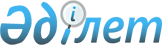 2012-2014 жылдарға арналған аудандық бюджеті туралы
					
			Күшін жойған
			
			
		
					Оңтүстік Қазақстан облысы Сарыағаш аудандық мәслихатының 2011 жылғы 14 желтоқсандағы N 53-394-IV шешімі. Оңтүстік Қазақстан облысы Сарыағаш ауданы Әділет басқармасында 2011 жылғы 28 желтоқсанда N 14-11-179 тіркелді. Қолданылу мерзімінің аяқталуына байланысты күші жойылды - (Оңтүстік Қазақстан облысы Сарыағаш аудандық мәслихатының 2013 жылғы 5 ақпандағы № 21 хатымен)      Ескерту. Қолданылу мерзімінің аяқталуына байланысты күші жойылды - (Оңтүстік Қазақстан облысы Сарыағаш аудандық мәслихатының 05.02.2013 № 21 хатымен).

      2008 жылғы 4 желтоқсандағы Қазақстан Республикасының Бюджет кодексінің 9-бабының 2-тармағына, 75-бабының 2-тармағына, Қазақстан Республикасының 2001 жылғы 23 қаңтардағы «Қазақстан Республикасындағы жергілікті мемлекеттік басқару және өзін-өзі басқару туралы» Заңының 6-бабы 1-тармағының 1) тармақшасына және Оңтүстік Қазақстан облыстық мәслихатының 2011 жылғы 7 желтоқсандағы № 47/450-IV «2012-2014 жылдарға арналған облыстық бюджет туралы» Нормативтік құқықтық актілерді мемлекеттік тіркеу тізілімінде № 2065 тіркелген шешіміне сәйкес, Сарыағаш аудандық мәслихаты ШЕШТІ:



      1. Сарыағаш ауданының 2012-2014 жылдарға арналған аудандық бюджеті 1, 2 және 3 - қосымшаларға сәйкес, оның ішінде 2012 жылға мынадай көлемде бекітілсін:

      1) кірістер – 20 081 940 мың теңге, оның ішінде:

      салықтық түсімдер – 2 094 947 мың теңге;

      салықтық емес түсімдер – 15 571 мың теңге;

      негізгі капиталды сатудан түсетін түсімдер – 19 579 мың теңге;

      трансферттер түсімі – 17 951 843 мың теңге;

      2) шығындар – 20 211 262 мың теңге;

      3) таза бюджеттік кредиттеу – 16 301 мың теңге:

      бюджеттік кредиттер –  19 004 мың теңге;

      бюджеттік кредиттерді өтеу – 2703 мың теңге;

      4) қаржы активтерiмен операциялар бойынша сальдо – 0 теңге;

      қаржы активтерін сатып алу – 0 теңге;

      5) бюджет тапшылығы (профициті) – - 145 623 мың теңге;

      6) бюджет тапшылығын қаржыландыру (профицитін пайдалану)– 145 623 мың теңге:

      қарыздар түсімі – 19 004 мың теңге;

      қарыздарды өтеу – 2703 мың теңге;

      бюджет қаражатының пайдаланылатын қалдықтары – 129 322 мың теңге.

      Ескерту. 1-тармақ жаңа редакцияда - Оңтүстік Қазақстан облысы Сарыағаш аудандық мәслихатының 2012.12.07 № 12-84-V (2012 жылғы 1 қаңтардан бастап қолданысқа енгізіледі) Шешімімен.



      2. 2012 жылы облыстық бюджетке аудандық бюджеттен жеке табыс салығынан және әлеуметтік салықтан 50 пайыз мөлшерінде бөлу нормативтері белгіленсін.



      3. 2012 жылы облыстық бюджеттен ауданның бюджетіне берілетін бюджеттік субвенциялардың көлемі – 10702795 мың теңге болып белгіленсін.



      4. Ауданның жергілікті атқарушы органының 2012 жылға арналған резерві 40000 мың теңге сомасында бекітілсін.



      5. Бюджеттік инвестициялық жобаларды (бағдарламаларды) іске асыруға бюджеттік бағдарламалар бөлінісінде 2012 жылға арналған аудандық бюджеттік даму бағдарламаларының тізбесі 4-қосымшаға сәйкес бекітілсін.



      6. 2012 жылға арналған жергілікті бюджеттің атқарылуы процесінде секвестрлеуге жатпайтын жергілікті бюджеттік бағдарламалардың тізбесі 5-қосымшаға сәйкес бекітілсін.



      7. 2012 жылға арналған аудандық бюджетте әрбір қаланың, кенттiң, ауылдық (селолық) округтердiң бюджеттiк бағдарламаларының тізбесі 6-қосымшаға сәйкес бекітілсін.



      8. 2007 жылғы 15 мамырдағы Қазақстан Республикасының Еңбек кодексінің 238-бабының 2-тармағына сәйкес, 2012 жылға ауылдық (селолық) жерде жұмыс істейтін әлеуметтік қамсыздандыру, білім беру, мәдениет және спорт саласының азаматтық қызметшілеріне, бюджет қаражаты есебінен, осы түрлерімен қалалық жағдайда айналысатын азаматтық қызметшілердің жалақыларымен және ставкалармен салыстырғанда жиырма бес пайызға жоғары лауазымдық жалақылар мен тарифтік ставкалар белгіленсін.



      9. Осы шешім 2012 жылдың 1 қаңтарынан бастап қолданысқа енгізіледі.      Аудандық мәслихат сессиясының төрағасы     Т.Усманов

      Аудандық мәслихат хатшысы                  Б.Қаипов

       Сарыағаш аудандық мәслихаттың

      2011 жылғы 14 желтоқсандағы

      № 53-394-ІV шешіміне 1 қосымша       2012 жылға арналған аудандық бюджет       Ескерту. 1-Қосымша жаңа редакцияда - Оңтүстік Қазақстан облысы Сарыағаш аудандық мәслихатының 2012.12.07 № 12-84-V (2012 жылғы 1 қаңтардан бастап қолданысқа енгізіледі) Шешімімен. 

      Сарыағаш аудандық мәслихаттың

      2011 жылғы 14 желтоқсандағы

      № 53-394-ІV шешіміне 2 қосымша 2013 жылға арналған аудандық бюджет        Ескерту. 2-Қосымша жаңа редакцияда - Оңтүстік Қазақстан облысы Сарыағаш аудандық мәслихатының 2012.11.07 № 11-79-V (2012 жылғы 1 қаңтардан бастап қолданысқа енгізіледі) Шешімімен.    

      Сарыағаш аудандық мәслихаттың

      2011 жылғы 14 желтоқсандағы

      № 53-394-ІV шешіміне 3 қосымша       2014 жылға арналған аудандық бюджет      Ескерту. 3-Қосымша жаңа редакцияда - Оңтүстік Қазақстан облысы Сарыағаш аудандық мәслихатының 2012.11.07 № 11-79-V (2012 жылғы 1 қаңтардан бастап қолданысқа енгізіледі) Шешімімен.    

      Сарыағаш аудандық мәслихаттың

      2011 жылғы 14 желтоқсандағы

      № 53-394-ІV шешіміне 4 қосымша        Бюджеттік инвестициялық жобаларды (бағдарламаларды) іске асыруға бюджеттік бағдарламалар бөлінісінде 2012 жылға арналған аудандық бюджеттік даму бағдарламаларының тізбесі 

      Сарыағаш аудандық мәслихаттың

      2011 жылғы 14 желтоқсандағы

      № 53-394-ІV шешіміне 5 қосымша       2012 жылға арналған жергілікті бюджеттің атқарылуы процесінде секвестрлеуге жатпайтын жергілікті бюджеттік бағдарламалардың тізбесі 

      Сарыағаш аудандық мәслихаттың

      2011 жылғы 14 желтоқсандағы

      № 53-394-ІV шешіміне 6 қосымша       2012 жылға арналған аудандық бюджетте әрбір қаланың, кенттiң, ауылдық (селолық) округтердiң бюджеттiк бағдарламаларының тізбесі       Ескерту. 6-Қосымша жаңа редакцияда - Оңтүстік Қазақстан облысы Сарыағаш аудандық мәслихатының 2012.12.07 № 12-84-V (2012 жылғы 1 қаңтардан бастап қолданысқа енгізіледі) Шешімімен.          
					© 2012. Қазақстан Республикасы Әділет министрлігінің «Қазақстан Республикасының Заңнама және құқықтық ақпарат институты» ШЖҚ РМК
				СанатыСанатыСанатыАтауысомасы, мың теңгеСыныбыСыныбыСыныбысомасы, мың теңгеІшкі сыныбыІшкі сыныбысомасы, мың теңгеІ. Кірістер200819401Салықтық түсімдер209494711Табыс салығы567085112Жеке табыс салығы56708513Әлеуметтiк салық419735131Әлеуметтік салық41973514Меншiкке салынатын салықтар898203141Мүлiкке салынатын салықтар703591143Жер салығы37329144Көлiк құралдарына салынатын салық152633145Бірыңғай жер салығы465015Тауарларға, жұмыстарға және қызметтер көрсетуге салынатын iшкi салықтар181352152Акциздер143002153Табиғи және басқа ресурстарды пайдаланғаны үшiн түсетiн түсiмдер7800154Кәсiпкерлiк және кәсiби қызметтi жүргiзгенi үшiн алынатын алымдар29619155Ойын бизнесіне салық93118Заңдық мәнді іс-әрекеттерді жасағаны және (немесе)  оған уәкілеттігі бар мемлекеттік органдар немесе лауазымды адамдар құжаттар бергені үшін алынатын міндетті төлемдер28572181Мемлекеттік баж285722Салықтық емес түсімдер1557121Мемлекет меншігінен түсетін түсімдер5571211Мемлекеттік кәсіпорындардың таза кірісі бөлігінің түсімдері3046215Мемлекет меншігіндегі мүлікті жалға беруден түсетін кірістер2351219Мемлекеттік меншіктен түсетін басқа да кірістер17426Басқа да салықтық емес түсімдер10000261Басқа да салықтық емес түсімдер100003Негізгі капиталды сатудан түсетін түсімдер1957931Мемлекеттік мекемелерге бекітілген мемлекеттік мүлікті сату673311Мемлекеттік мекемелерге бекітілген  мемлекеттік мүлікті сату67333Жердi және материалдық емес активтердi сату18906331Жердi  сату17369332Материалдық емес активтерді сату15374Трансферттердің түсімдері1795184342Мемлекеттiк басқарудың жоғары тұрған органдарынан түсетiн трансферттер17951843422Облыстық бюджеттен түсетiн трансферттер17951843Функционалдық топФункционалдық топФункционалдық топФункционалдық топФункционалдық топСомасы мың теңгеКіші функцияКіші функцияКіші функцияКіші функцияСомасы мың теңгеБюджеттік бағдарламалардың әкiмшiсiБюджеттік бағдарламалардың әкiмшiсiБюджеттік бағдарламалардың әкiмшiсiСомасы мың теңгеБағдарламаБағдарламаСомасы мың теңгеАтауыСомасы мың теңгеІІ. Шығындар202112621Жалпы сипаттағы мемлекеттiк қызметтер400251101Мемлекеттiк басқарудың жалпы функцияларын орындайтын өкiлдiк, атқарушы және басқа органдар368503112Аудан (облыстық маңызы бар қала) мәслихатының аппараты15587101112001Аудан (облыстық маңызы бар қала) мәслихатының қызметін қамтамасыз ету жөніндегі қызметтер15587122Аудан (облыстық маңызы бар қала) әкімінің аппараты59430101122001Аудан (облыстық маңызы бар қала) әкімінің қызметін қамтамасыз ету жөніндегі қызметтер58775003Мемлекеттік органның күрделі шығыстары655123Қаладағы аудан, аудандық маңызы бар қала, кент, ауыл  (село), ауылдық (селолық) округ әкімінің аппараты293486101123001Қаладағы аудан, аудандық маңызы бар қаланың, кент, ауыл (село), ауылдық (селолық) округ әкімінің қызметін қамтамасыз ету жөніндегі қызметтер292177022Мемлекеттік органдардың күрделі шығыстары130912Қаржылық қызмет2214459Ауданның (облыстық маңызы бар қаланың) экономика және қаржы бөлімі2214003Салық салу мақсатында мүлікті бағалауды жүргізу2000011Коммуналдық меншікке түскен мүлікті есепке алу, сақтау, бағалау және сату2149Жалпы сипаттағы өзге де мемлекеттiк қызметтер29534459Ауданның (облыстық маңызы бар қаланың) экономика және қаржы бөлімі29534459001Ауданның (облыстық маңызы бар қаланың) экономикалық саясатын қалыптастыру мен дамыту, мемлекеттік жоспарлау, бюджеттік атқару және коммуналдық меншігін басқару саласындағы мемлекеттік саясатты іске асыру жөніндегі қызметтер295342Қорғаныс125570201Әскери мұқтаждықтар8850122Аудан (облыстық маңызы бар қала) әкімінің аппараты8850005Жалпыға бірдей әскери міндетті атқару шеңберіндегі іс-шаралар885002Төтенше жағдайлар жөнiндегi жұмыстарды ұйымдастыру116720122Аудан (облыстық маңызы бар қала) әкімінің аппараты116720202122006Аудан (облыстық маңызы бар қала) ауқымындағы төтенше жағдайлардың алдын алу және оларды жою1167203Қоғамдық тәртіп, қауіпсіздік, құқықтық, сот, қылмыстық-атқару қызметі9850301Құқық қорғау қызметi9850458Ауданның (облыстық маңызы бар қаланың) тұрғын үй-коммуналдық шаруашылығы, жолаушылар көлігі және автомобиль жолдары бөлімі9850301458021Елдi мекендерде жол қозғалысы қауiпсiздiгін қамтамасыз ету98504Бiлiм беру13109330401Мектепке дейiнгi тәрбиелеу және оқыту1588343123Қаладағы аудан, аудандық маңызы бар қала, кент, ауыл  (село), ауылдық (селолық) округ әкімінің аппараты628487004Мектепке дейінгі тәрбиелеу және оқыту ұйымдарын қолдау71275041Мектепке дейінгі білім беру ұйымдарында мемлекеттік білім беру тапсырысын іске асыруға557212Республикалық бюджеттен берілетін трансферттер есебiнен63131Жергілікті бюджет қаражаты есебінен494081464Ауданның (облыстық маңызы бар қаланың) білім бөлімі959856040Мектепке дейінгі білім беру ұйымдарында мемлекеттік білім беру тапсырысын іске асыруға959856Республикалық бюджеттен берілетін трансферттер есебiнен843754Жергілікті бюджет қаражаты есебінен116102402Бастауыш, негізгі орта және жалпы орта білім беру9677206123Қаладағы аудан, аудандық маңызы бар қала, кент, ауыл  (село), ауылдық (селолық) округ әкімінің аппараты23561005Ауылдық (селолық) жерлерде балаларды мектепке дейін тегін алып баруды және кері алып келуді ұйымдастыру23561464Ауданның (облыстық маңызы бар қаланың) білім бөлімі9653645402464003Жалпы білім беру9316193402464006Балаларға қосымша білім беру107035063Республикалық бюджеттен берілетін трансферттер есебінен "Назарбаев Зияткерлік мектептері" ДБҰ-ның оқу бағдарламалары бойынша біліктілікті арттырудан өткен мұғалімдерге еңбекақыны арттыру2521064Бастауыш, негізгі орта, жалпыға бірдей орта білім беру ұйымдарының (дарынды балаларға арналған мамандандырылған (жалпы үлгідегі, арнайы (түзету); жетім балаларға және ата-анасының қамқорлығынсыз қалған балаларға арналған ұйымдар): мектептердің, мектеп-интернаттарының мұғалімдеріне біліктілік санаты үшін қосымша ақы мөлшерін республикалық бюджеттен берілетін трансферттер есебінен ұлғайту227896409Бiлiм беру саласындағы өзге де қызметтер1843781464Ауданның (облыстық маңызы бар қаланың) білім бөлімі500172409464001Жергілікті деңгейде білім беру саласындағы мемлекеттік саясатты іске асыру жөніндегі қызметтер12370005Ауданның (облыстық маңызы бар қаланың) мемлекеттік білім беру мекемелер үшін оқулықтар мен оқу-әдiстемелiк кешендерді сатып алу және жеткізу127553015Республикалық бюджеттен берілетін трансферттер есебінен жетім баланы (жетім балаларды) және ата-аналарының қамқорынсыз қалған баланы (балаларды) күтіп-ұстауға асыраушыларына  ай сайынғы ақшалай қаражат төлемдері46292020Республикалық бюджеттен берілетін трансферттер есебінен үйде оқытылатын мүгедек балаларды жабдықпен, бағдарламалық қамтыммен қамтамасыз ету56264067Ведомстволық бағыныстағы мемлекеттік мекемелерінің және ұйымдарының күрделі шығыстары257693467Ауданның (облыстық маңызы бар қаланың) құрылыс бөлімі1343609037Білім беру объектілерін салу және реконструкциялау13436096Әлеуметтiк көмек және әлеуметтiк қамтамасыз ету1232065602Әлеуметтiк көмек1185047451Ауданның (облыстық маңызы бар қаланың) жұмыспен қамту және әлеуметтік бағдарламалар бөлімі1185047602451002Еңбекпен қамту бағдарламасы230287602451004Ауылдық жерлерде тұратын денсаулық сақтау, білім беру, әлеуметтік қамтамасыз ету, мәдениет, спорт және ветеринар мамандарына отын сатып алуға Қазақстан Республикасының заңнамасына сәйкес әлеуметтік көмек көрсету30973602451005Мемлекеттік атаулы әлеуметтік көмек44623602451007Жергілікті өкілетті органдардың шешімі бойынша мұқтаж азаматтардың жекелеген топтарына әлеуметтік көмек26887010Үйден тәрбиеленіп оқытылатын мүгедек балаларды материалдық қамтамасыз ету3262602451014Мұқтаж азаматтарға үйде әлеуметтiк көмек көрсету6646560245101618 жасқа дейінгі балаларға мемлекеттік жәрдемақылар704500602451017Мүгедектерді оңалту жеке бағдарламасына сәйкес, мұқтаж мүгедектерді міндетті гигиеналық құралдармен және ымдау тілі мамандарының қызмет көрсетуін, жеке көмекшілермен қамтамасыз ету25688023Жұмыспен қамту орталықтарының қызметін қамтамасыз ету52362609Әлеуметтiк көмек және әлеуметтiк қамтамасыз ету салаларындағы өзге де қызметтер47018451Ауданның (облыстық маңызы бар қаланың) жұмыспен қамту және әлеуметтік бағдарламалар бөлімі47018609451001Жергілікті деңгейде жұмыспен қамтуды қамтамасыз ету және халық үшін әлеуметтік бағдарламаларды іске асыру саласындағы мемлекеттік саясатты іске асыру жөніндегі қызметтер39938609451011Жәрдемақыларды және басқа да әлеуметтік төлемдерді есептеу, төлеу мен жеткізу бойынша қызметтерге ақы төлеу70807Тұрғын үй-коммуналдық шаруашылық295654201Тұрғын үй шаруашылығы232145455Ауданның (облыстық маңызы бар қаланың) мәдениет және тілдерді дамыту бөлімі21000024Жұмыспен қамту-2020 бағдарламасы бойынша ауылдық елді мекендерді дамыту шеңберінде объектілерді жөндеу21000458Ауданның (облыстық маңызы бар қаланың) тұрғын үй-коммуналдық шаруашылығы, жолаушылар көлігі және автомобиль жолдары бөлімі182937041Жұмыспен қамту-2020 бағдарламасы бойынша ауылдық елді мекендерді дамыту шеңберінде объектілерді жөндеу және абаттандыру182937464Ауданның (облыстық маңызы бар қаланың) білім бөлімі23371026Жұмыспен қамту-2020 бағдарламасы бойынша ауылдық елді мекендерді дамыту шеңберінде объектілерді жөндеу23371467Ауданның (облыстық маңызы бар қаланың) құрылыс бөлімі4837003Мемлекеттік коммуналдық тұрғын үй қорының тұрғын үйін жобалау, салу және (немесе) сатып алу2000004Инженерлік коммуникациялық  инфрақұрылымды жобалау, дамыту, жайластыру және (немесе) сатып алу2837702Коммуналдық шаруашылық2524937458Ауданның (облыстық маңызы бар қаланың) тұрғын үй-коммуналдық шаруашылығы, жолаушылар көлігі және автомобиль жолдары бөлімі140008012Сумен жабдықтау және су бұру жүйесінің жұмыс істеуі140008467Ауданның (облыстық маңызы бар қаланың) құрылыс бөлімі2384929005Коммуналдық шаруашылығын дамыту17518702467006Сумен жабдықтау және су бұру жүйесін дамыту2367411703Елді-мекендерді абаттандыру199460123Қаладағы аудан, аудандық маңызы бар қала, кент, ауыл  (село), ауылдық (селолық) округ әкімінің аппараты137398123008Елді мекендерде көшелерді жарықтандыру30960123009Елді мекендердің санитариясын қамтамасыз ету40532010Жерлеу орындарын күтіп-ұстау және туысы жоқ адамдарды жерлеу375123011Елді мекендерді абаттандыру мен көгалдандыру65531458Ауданның (облыстық маңызы бар қаланың) тұрғын үй-коммуналдық шаруашылығы, жолаушылар көлігі және автомобиль жолдары бөлімі62062016Елдi мекендердiң санитариясын қамтамасыз ету23012018Елдi мекендердi абаттандыру және көгалдандыру390508Мәдениет, спорт, туризм және ақпараттық кеңістiк516636801Мәдениет саласындағы қызмет152005455Ауданның (облыстық маңызы бар қаланың) мәдениет және тілдерді дамыту бөлімі152005455003Мәдени-демалыс жұмысын қолдау152005802Спорт198175465Ауданның (облыстық маңызы бар қаланың) Дене шынықтыру және спорт бөлімі129362465005Ұлттық және бұқаралық спорт түрлерін дамыту118761465006Аудандық (облыстық маңызы бар қалалық)  деңгейде спорттық жарыстар өткiзу2446465007Әртүрлi спорт түрлерi бойынша ауданның (облыстық маңызы бар қаланың) құрама командаларының мүшелерiн дайындау және олардың облыстық спорт жарыстарына қатысуы8155467Ауданның (облыстық маңызы бар қаланың) құрылыс бөлімі68813467008Cпорт және туризм объектілерін дамыту68813803Ақпараттық кеңiстiк135854455Ауданның (облыстық маңызы бар қаланың) мәдениет және тілдерді дамыту бөлімі111257803455006Аудандық (қалалық) кiтапханалардың жұмыс iстеуi110557007Мемлекеттік тілді және Қазақстан халықтарының  басқа да тілдерін дамыту700456Ауданның (облыстық маңызы бар қаланың) ішкі саясат бөлімі24597456002Газеттер мен журналдар арқылы мемлекеттік ақпараттық саясат жүргізу жөніндегі қызметтер14150456005Телерадио хабарларын тарату арқылы мемлекеттік ақпараттық саясатты жүргізу жөніндегі қызметтер10447809Мәдениет, спорт, туризм және ақпараттық кеңiстiктi ұйымдастыру жөнiндегi өзге де қызметтер30602455Ауданның (облыстық маңызы бар қаланың) мәдениет және тілдерді дамыту бөлімі6234809455001Жергілікті деңгейде тілдерді және мәдениетті дамыту саласындағы мемлекеттік саясатты іске асыру жөніндегі қызметтер6234456Ауданның (облыстық маңызы бар қаланың) ішкі саясат бөлімі17238809456001Жергілікті деңгейде ақпарат, мемлекеттілікті нығайту және азаматтардың әлеуметтік сенімділігін қалыптастыру саласында мемлекеттік саясатты іске асыру жөніндегі қызметтер8735809456003Жастар саясаты саласындағы өңірлік бағдарламаларды iске асыру8503465Ауданның (облыстық маңызы бар қаланың) Дене шынықтыру және спорт бөлімі7130809465001Жергілікті деңгейде  дене шынықтыру және спорт саласындағы мемлекеттік саясатты іске асыру жөніндегі қызметтер71309Отын-энергетикалық кешенi және жер қойнауын пайдалану592396909Отын-энергетика кешені және жер қойнауын пайдалану саласындағы өзге де қызметтер592396467Ауданның (облыстық маңызы бар қаланың) құрылыс бөлімі592396909467009Жылу-энергетикалық жүйені дамыту59239610Ауыл, су, орман, балық шаруашылығы, ерекше қорғалатын табиғи аумақтар, қоршаған ортаны және жануарлар дүниесін қорғау, жер қатынастары2895081001Ауыл шаруашылығы63674462Ауданның (облыстық маңызы бар қаланың) ауыл шаруашылығы бөлімі18203001Жергілікті деңгейде ауыл шаруашылығы  саласындағы мемлекеттік саясатты іске асыру жөніндегі қызметтер  13947099Мамандарды әлеуметтік қолдау жөніндегі шараларды іске асыру4256473Ауданның (облыстық маңызы бар қаланың) ветеринария бөлімі45471001Жергілікті деңгейде ветеринария саласындағы мемлекеттік саясатты іске асыру жөніндегі қызметтер9082005Мал көмінділерінің (биотермиялық шұңқырлардың) жұмыс істеуін қамтамасыз ету12041001462006Ауру жануарларды санитарлық союды ұйымдастыру2001001462007Қаңғыбас иттер мен мысықтарды аулауды және жоюды ұйымдастыру4446008Алып қойылатын және жойылатын ауру жануарлардың, жануарлардан алынатын өнімдер мен шикізаттың құнын иелеріне өтеу1894009Жануарлардың энзоотиялық аурулары бойынша ветеринариялық іс-шараларды жүргізу286451006Жер қатынастары21438463Ауданның (облыстық маңызы бар қаланың) жер қатынастары бөлімі214381006463001Аудан (облыстық маңызы бар қала) аумағында жер қатынастарын реттеу саласындағы мемлекеттік саясатты іске асыру жөніндегі қызметтер9899003Елдi мекендердi жер-шаруашылық орналастыру5205004Жердi аймақтарға бөлу жөнiндегi жұмыстарды ұйымдастыру2539006Аудандық маңызы бар қалалардың, кенттердiң, ауылдардың (селолардың), ауылдық (селолық) округтердiң шекарасын белгiлеу кезiнде жүргiзiлетiн жерге орналастыру379509Ауыл, су, орман, балық шаруашылығы және қоршаған ортаны қорғау мен жер қатынастары саласындағы өзге де қызметтер204396473Ауданның (облыстық маңызы бар қаланың) ветеринария бөлімі204396473011Эпизоотияға қарсы іс-шаралар жүргізу20439611Өнеркәсіп, сәулет, қала құрылысы және құрылыс қызметі1507651102Сәулет, қала құрылысы және құрылыс қызметі150765467Ауданның (облыстық маңызы бар қаланың) құрылыс бөлімі132331102467001Жергілікті деңгейде құрылыс саласындағы мемлекеттік саясатты іске асыру жөніндегі қызметтер13233468Ауданның (облыстық маңызы бар қаланың)  сәулет және қала құрылысы бөлімі1375321102468001Жергілікті деңгейде сәулет және қала құрылысы саласындағы мемлекеттік саясатты іске асыру жөніндегі қызметтер6705003Ауданның қала құрылысы даму аумағын және елді мекендердің бас жоспарлары схемаларын әзірлеу13082712Көлiк және коммуникация6903731201Автомобиль көлiгi690373458Ауданның (облыстық маңызы бар қаланың) тұрғын үй-коммуналдық шаруашылығы, жолаушылар көлігі және автомобиль жолдары бөлімі6903731201458023Автомобиль жолдарының жұмыс істеуін қамтамасыз ету69037313Басқалар902931303Кәсiпкерлiк қызметтi қолдау және бәсекелестікті қорғау8192469Ауданның (облыстық маңызы бар қаланың) кәсіпкерлік бөлімі81921303469001Жергілікті деңгейде кәсіпкерлік пен өнеркәсіпті дамыту саласындағы мемлекеттік саясатты іске асыру жөніндегі қызметтер81921309Өзгелер82101458Ауданның (облыстық маңызы бар қаланың) тұрғын үй-коммуналдық шаруашылық, жолаушылар көлігі және автомобиль жолдары бөлімі718451309458001Жергілікті деңгейде тұрғын үй-коммуналдық шаруашылығы, жолаушылар көлігі және автомобиль жолдары саласындағы мемлекеттік саясатты іске асыру жөніндегі қызметтер32928013Мемлекеттік органдардың күрделі шығыстары1664040Республикалық бюджеттен нысаналы трансферттер есебінен "Өңірлерді дамыту" Бағдарламасы шеңберінде өңірлерді экономикалық дамытуға жәрдемдесу бойынша шараларды іске асыру37253139459Ауданның (облыстық маңызы бар қаланың) экономика және қаржы бөлімі10256459008Жергілікті бюджеттік инвестициялық жобалардың және концессиялық жобалардың техникалық-экономикалық негіздемелерін әзірлеу және оған сараптама жүргізу7000139459012Ауданның (облыстық маңызы бар қаланың) жергілікті атқарушы органының резерві325614Борышқа қызмет көрсету21401Борышқа қызмет көрсету214459Ауданның (облыстық маңызы бар қаланың) экономика және қаржы бөлімі214021Жергілікті атқарушы органдардың облыстық бюджеттен қарыздар бойынша сыйақылар мен өзге де төлемдерді төлеу бойынша борышына қызмет көрсету215Трансферттер472201501Трансферттер47220459Ауданның (облыстық маңызы бар қаланың) экономика және қаржы бөлімі47220006Пайдаланылмаған (толық пайдаланылмаған) нысаналы трансферттерді қайтару414671501452024Мемлекеттік органдардың функцияларын мемлекеттік басқарудың төмен тұрған  деңгейлерінен жоғарғы деңгейлерге беруге байланысты жоғары тұрған бюджеттерге берілетін ағымдағы нысаналы трансферттер575316Қарыздарды өтеу4611601Қарыздарды өтеу46116459Ауданның (облыстық маңызы бар қаланың) экономика және қаржы бөлімі46116022Жергілікті бюджеттен бөлінген пайдаланылмаған бюджеттік кредиттерді қайтару461Функционалдық топФункционалдық топФункционалдық топФункционалдық топФункционалдық топСомасы мың теңгеКіші функцияКіші функцияКіші функцияКіші функцияСомасы мың теңгеБюджеттік бағдарламалардың әкiмшiсiБюджеттік бағдарламалардың әкiмшiсiБюджеттік бағдарламалардың әкiмшiсiСомасы мың теңгеБағдарламаБағдарламаСомасы мың теңгеАтауыСомасы мың теңгеIII. Таза бюджеттік кредиттеу16301Бюджеттік кредиттер1900410Ауыл, су, орман, балық шаруашылығы, ерекше қорғалатын табиғи аумақтар, қоршаған ортаны және жануарлар дүниесін қорғау, жер қатынастары190041Ауыл шаруашылығы19004462Ауданның (облыстық маңызы бар қаланың) ауыл шаруашылығы бөлімі19004008Мамандарды әлеуметтік қолдау шараларын іске асыруға берілетін бюджеттік кредиттер19004СанатыСанатыСанатыАтауыСомасы, мың теңгеСыныбыСыныбыСыныбыСомасы, мың теңгеIшкi сыныбыIшкi сыныбыIшкi сыныбыСомасы, мың теңгеБюджеттік кредиттерді өтеу27035Бюджеттік кредиттерді өтеу270301Бюджеттік кредиттерді өтеу27031Мемлекеттік бюджеттен берілген бюджеттік кредиттерді өтеу270313Аудандардың (облыстық маңызы бар қалалардың) жергілікті  атқарушы органдарына облыстық бюджеттен берілген бюджеттік кредиттерді өтеу2703IV. Қаржы активтерiмен операциялар бойынша сальдо0Қаржы активтерін сатып алу0V. Бюджет тапшылығы (профициті)-145623VI. Бюджет тапшылығын қаржыландыру (профицитін пайдалану)145623Қарыздар түсімі190047Қарыздар түсімі1900401Мемлекеттік ішкі қарыздар190042Қарыз алу келісім-шарттары19004003Ауданның (облыстық маңызы бар қаланың) жергiлiктi атқарушы органы алатын қарыздар1900416Қарыздарды өтеу27031Қарыздарды өтеу2703459Ауданның (облыстық маңызы бар қаланың) экономика және қаржы бөлімі27035Жергілікті атқарушы органның  жоғары тұрған бюджет алдындағы борышын өтеу2703СанатыСанатыСомасы, мың теңгеСыныбыСыныбыСомасы, мың теңгеІшкі сыныбыІшкі сыныбыСомасы, мың теңге8Бюджет қаражаттарының пайдаланылатын қалдықтары1293221Бюджет қаражаты қалдықтары12932211Бюджет қаражатының бос қалдықтары129322Бюджет қаражатының бос қалдықтары129322СанатыСанатыСанатыАтауысомасы мың теңгеСыныбыСыныбыСыныбысомасы мың теңгеІшкі сыныбыІшкі сыныбысомасы мың теңгеІ. Кірістер199126651Салық түсімдері211486311Табыс салығы553235112Жеке табыс салығы55323513Әлеуметтiк салық443745131Әлеуметтік салық44374514Меншiкке салынатын салықтар979903141Мүлiкке салынатын салықтар757274143Жер салығы43293144Көлiк құралдарына салынатын салық174350145Бірыңғай жер салығы498615Тауарларға, жұмыстарға және қызметтер көрсетуге салынатын iшкi салықтар114377152Акциздер74335153Табиғи және басқа ресурстарды пайдаланғаны үшiн түсетiн түсiмдер10615154Кәсiпкерлiк және кәсiби қызметтi жүргiзгенi үшiн алынатын алымдар25221155Ойын бизнесіне салық420618Заңдық мәнді іс-әрекеттерді жасағаны және (немесе) оған уәкілеттігі бар мемлекеттік органдар немесе лауазымды адамдар құжаттар бергені үшін алынатын міндетті төлемдер23603181Мемлекеттік баж236032Салықтық емес түсімдер1225521Мемлекет меншігінен түсетін түсімдер2539215Мемлекет меншігіндегі мүлікті жалға беруден түсетін кірістер253926Басқа да салықтық емес түсімдер9716261Басқа да салықтық емес түсімдер97163Негізгі капиталды сатудан түсетін түсімдер1000033Жердi және материалдық емес активтердi сату10000331Жердi сату100004Трансферттердің түсімдері1777554742Мемлекеттiк басқарудың жоғары тұрған органдарынан түсетiн трансферттер17775547422Облыстық бюджеттен түсетiн трансферттер17775547Функционалдық топФункционалдық топФункционалдық топФункционалдық топФункционалдық топСомасы мың теңгеКіші функцияКіші функцияКіші функцияКіші функцияСомасы мың теңгеБюджеттік бағдарламалардың әкiмшiсiБюджеттік бағдарламалардың әкiмшiсiБюджеттік бағдарламалардың әкiмшiсiСомасы мың теңгеБағдарламаБағдарламаСомасы мың теңгеАтауыСомасы мың теңгеІІ. Шығындар199126651Жалпы сипаттағы мемлекеттiк қызметтер601986101Мемлекеттiк басқарудың жалпы функцияларын орындайтын өкiлдiк, атқарушы және басқа органдар574514112Аудан (облыстық маңызы бар қала) мәслихатының аппараты14261101112001Аудан (облыстық маңызы бар қала) мәслихатының қызметін қамтамасыз ету жөніндегі қызметтер14261122Аудан (облыстық маңызы бар қала) әкімінің аппараты70492101122001Аудан (облыстық маңызы бар қала) әкімінің қызметін қамтамасыз ету жөніндегі қызметтер61476002Ақпараттық жүйелер құру5382003Мемлекеттік органның күрделі шығыстары3634123Қаладағы аудан, аудандық маңызы бар қала, кент, ауыл (село), ауылдық (селолық) округ әкімінің аппараты489761101123001Қаладағы аудан, аудандық маңызы бар қаланың, кент, ауыл (село), ауылдық (селолық) округ әкімінің қызметін қамтамасыз ету жөніндегі қызметтер285916022Мемлекеттік органдардың күрделі шығыстары20384512Қаржылық қызмет1162459Ауданның (облыстық маңызы бар қаланың) экономика және қаржы бөлімі1162011Коммуналдық меншікке түскен мүлікті есепке алу, сақтау, бағалау және сату11629Жалпы сипаттағы өзге де мемлекеттiк қызметтер26310459Ауданның (облыстық маңызы бар қаланың) экономика және қаржы бөлімі26310459001Ауданның (облыстық маңызы бар қаланың) экономикалық саясатын қалыптастыру мен дамыту, мемлекеттік жоспарлау, бюджеттік атқару және коммуналдық меншігін басқару саласындағы мемлекеттік саясатты іске асыру жөніндегі қызметтер263102Қорғаныс27453201Әскери мұқтаждықтар9078122Аудан (облыстық маңызы бар қала) әкімінің аппараты9078005Жалпыға бірдей әскери міндетті атқару шеңберіндегі іс-шаралар907802Төтенше жағдайлар жөнiндегi жұмыстарды ұйымдастыру18375122Аудан (облыстық маңызы бар қала) әкімінің аппараты18375202122006Аудан (облыстық маңызы бар қала) ауқымындағы төтенше жағдайлардың алдын алу және оларды жою183753Қоғамдық тәртіп, қауіпсіздік, құқықтық, сот, қылмыстық-атқару қызметі4181301Құқық қорғау қызметi4181458Ауданның (облыстық маңызы бар қаланың) тұрғын үй-коммуналдық шаруашылығы, жолаушылар көлігі және автомобиль жолдары бөлімі4181301458021Елдi мекендерде жол қозғалысы қауiпсiздiгін қамтамасыз ету41814Бiлiм беру12171541401Мектепке дейiнгi тәрбиелеу және оқыту507654123Қаладағы аудан, аудандық маңызы бар қала, кент, ауыл (село), ауылдық (селолық) округ әкімінің аппараты507654041Мектепке дейінгі білім беру ұйымдарында мемлекеттік білім беру тапсырысын іске асыруға507654402Бастауыш, негізгі орта және жалпы орта білім беру9314217123Қаладағы аудан, аудандық маңызы бар қала, кент, ауыл (село), ауылдық (селолық) округ әкімінің аппараты23397005Ауылдық (селолық) жерлерде балаларды мектепке дейін тегін алып баруды және кері алып келуді ұйымдастыру23397464Ауданның (облыстық маңызы бар қаланың) білім бөлімі9290820402464003Жалпы білім беру9191037402464006Балаларға қосымша білім беру99783409Бiлiм беру саласындағы өзге де қызметтер2349670464Ауданның (облыстық маңызы бар қаланың) білім бөлімі149871409464001Жергілікті деңгейде білім беру саласындағы мемлекеттік саясатты іске асыру жөніндегі қызметтер12433005Ауданның (облыстық маңызы бар қаланың) мемлекеттік білім беру мекемелер үшін оқулықтар мен оқу-әдiстемелiк кешендерді сатып алу және жеткізу137438467Ауданның (облыстық маңызы бар қаланың) құрылыс бөлімі2199799037Білім беру объектілерін салу және реконструкциялау21997996Әлеуметтiк көмек және әлеуметтiк қамтамасыз ету1020843602Әлеуметтiк көмек973268451Ауданның (облыстық маңызы бар қаланың) жұмыспен қамту және әлеуметтік бағдарламалар бөлімі973268602451002Еңбекпен қамту бағдарламасы40170602451004Ауылдық жерлерде тұратын денсаулық сақтау, білім беру, әлеуметтік қамтамасыз ету, мәдениет, спорт және ветеринар мамандарына отын сатып алуға Қазақстан Республикасының заңнамасына сәйкес әлеуметтік көмек көрсету33374602451005Мемлекеттік атаулы әлеуметтік көмек56809602451006Тұрғын үй көмегін көрсету12273602451007Жергілікті өкілетті органдардың шешімі бойынша мұқтаж азаматтардың жекелеген топтарына әлеуметтік көмек16926602451014Мұқтаж азаматтарға үйде әлеуметтiк көмек көрсету5129160245101618 жасқа дейінгі балаларға мемлекеттік жәрдемақылар737548602451017Мүгедектерді оңалту жеке бағдарламасына сәйкес, мұқтаж мүгедектерді міндетті гигиеналық құралдармен және ымдау тілі мамандарының қызмет көрсетуін, жеке көмекшілермен қамтамасыз ету24877609Әлеуметтiк көмек және әлеуметтiк қамтамасыз ету салаларындағы өзге де қызметтер47575451Ауданның (облыстық маңызы бар қаланың) жұмыспен қамту және әлеуметтік бағдарламалар бөлімі47575609451001Жергілікті деңгейде жұмыспен қамтуды қамтамасыз ету және халық үшін әлеуметтік бағдарламаларды іске асыру саласындағы мемлекеттік саясатты іске асыру жөніндегі қызметтер39946609451011Жәрдемақыларды және басқа да әлеуметтік төлемдерді есептеу, төлеу мен жеткізу бойынша қызметтерге ақы төлеу76297Тұрғын үй-коммуналдық шаруашылық3521022702Коммуналдық шаруашылық3232296458Ауданның (облыстық маңызы бар қаланың) тұрғын үй-коммуналдық шаруашылығы, жолаушылар көлігі және автомобиль жолдары бөлімі45090012Сумен жабдықтау және су бұру жүйесінің жұмыс істеуі45090467Ауданның (облыстық маңызы бар қаланың) құрылыс бөлімі3187206702467006Сумен жабдықтау және су бұру жүйесін дамыту3187206703Елді-мекендерді абаттандыру288726123Қаладағы аудан, аудандық маңызы бар қала, кент, ауыл (село), ауылдық (селолық) округ әкімінің аппараты249760008Елді мекендерде көшелерді жарықтандыру34740009Елді мекендердің санитариясын қамтамасыз ету44453011Елді мекендерді абаттандыру мен көгалдандыру170567458Ауданның (облыстық маңызы бар қаланың) тұрғын үй-коммуналдық шаруашылығы, жолаушылар көлігі және автомобиль жолдары бөлімі38966018Елдi мекендердi абаттандыру және көгалдандыру389668Мәдениет, спорт, туризм және ақпараттық кеңістiк449238801Мәдениет саласындағы қызмет157710455Ауданның (облыстық маңызы бар қаланың) мәдениет және тілдерді дамыту бөлімі157710003Мәдени-демалыс жұмысын қолдау157710802Спорт121765465Ауданның (облыстық маңызы бар қаланың) Дене шынықтыру және спорт бөлімі121765005Ұлттық және бұқаралық спорт түрлерін дамыту116344006Аудандық (облыстық маңызы бар қалалық) деңгейде спорттық жарыстар өткiзу2636007Әртүрлi спорт түрлерi бойынша ауданның (облыстық маңызы бар қаланың) құрама командаларының мүшелерiн дайындау және олардың облыстық спорт жарыстарына қатысуы2785803Ақпараттық кеңiстiк140189455Ауданның (облыстық маңызы бар қаланың) мәдениет және тілдерді дамыту бөлімі113548803455006Аудандық (қалалық) кiтапханалардың жұмыс iстеуi112578007Мемлекеттік тілді және Қазақстан халықтарының басқа да тілдерін дамыту970456Ауданның (облыстық маңызы бар қаланың) ішкі саясат бөлімі26641002Газеттер мен журналдар арқылы мемлекеттік ақпараттық саясат жүргізу жөніндегі қызметтер15301005Телерадио хабарларын тарату арқылы мемлекеттік ақпараттық саясатты жүргізу жөніндегі қызметтер11340809Мәдениет, спорт, туризм және ақпараттық кеңiстiктi ұйымдастыру жөнiндегi өзге де қызметтер29574455Ауданның (облыстық маңызы бар қаланың) мәдениет және тілдерді дамыту бөлімі6060809455001Жергілікті деңгейде тілдерді және мәдениетті дамыту саласындағы мемлекеттік саясатты іске асыру жөніндегі қызметтер6060456Ауданның (облыстық маңызы бар қаланың) ішкі саясат бөлімі17104809456001Жергілікті деңгейде ақпарат, мемлекеттілікті нығайту және азаматтардың әлеуметтік сенімділігін қалыптастыру саласында мемлекеттік саясатты іске асыру жөніндегі қызметтер8575809456003Жастар саясаты саласындағы өңірлік бағдарламаларды iске асыру8529465Ауданның (облыстық маңызы бар қаланың) Дене шынықтыру және спорт бөлімі6410809465001Жергілікті деңгейде дене шынықтыру және спорт саласындағы мемлекеттік саясатты іске асыру жөніндегі қызметтер64109Отын-энергетикалық кешенi және жер қойнауын пайдалану1609486909Отын-энергетика кешені және жер қойнауын пайдалану саласындағы өзге де қызметтер1609486467Ауданның (облыстық маңызы бар қаланың) құрылыс бөлімі1609486909467009Жылу-энергетикалық жүйені дамыту160948610Ауыл, су, орман, балық шаруашылығы, ерекше қорғалатын табиғи аумақтар, қоршаған ортаны және жануарлар дүниесін қорғау, жер қатынастары669131001Ауыл шаруашылығы43293462Ауданның (облыстық маңызы бар қаланың) ауыл шаруашылығы бөлімі10747001Жергілікті деңгейде ауыл шаруашылығы саласындағы мемлекеттік саясатты іске асыру жөніндегі қызметтер 10747473Ауданның (облыстық маңызы бар қаланың) ветеринария бөлімі32546001Жергілікті деңгейде ветеринария саласындағы мемлекеттік саясатты іске асыру жөніндегі қызметтер9304005Мал көмінділерінің (биотермиялық шұңқырлардың) жұмыс істеуін қамтамасыз ету12971001462006Ауру жануарларды санитарлық союды ұйымдастыру4531001462007Қаңғыбас иттер мен мысықтарды аулауды және жоюды ұйымдастыру4791009Жануарлардың энзоотиялық аурулары бойынша ветеринариялық іс-шараларды жүргізу167011006Жер қатынастары23620463Ауданның (облыстық маңызы бар қаланың) жер қатынастары бөлімі236201006463001Аудан (облыстық маңызы бар қала) аумағында жер қатынастарын реттеу саласындағы мемлекеттік саясатты іске асыру жөніндегі қызметтер9175002Ауыл шаруашылығы алқаптарын бiр түрден екiншiсiне ауыстыру жөнiндегi жұмыстар2155004Жердi аймақтарға бөлу жөнiндегi жұмыстарды ұйымдастыру2592006Аудандық маңызы бар қалалардың, кенттердiң, ауылдардың (селолардың), ауылдық (селолық) округтердiң шекарасын белгiлеу кезiнде жүргiзiлетiн жерге орналастыру969811Өнеркәсіп, сәулет, қала құрылысы және құрылыс қызметі508701102Сәулет, қала құрылысы және құрылыс қызметі50870467Ауданның (облыстық маңызы бар қаланың) құрылыс бөлімі141841102467001Жергілікті деңгейде құрылыс саласындағы мемлекеттік саясатты іске асыру жөніндегі қызметтер14184468Ауданның (облыстық маңызы бар қаланың) сәулет және қала құрылысы бөлімі366861102468001Жергілікті деңгейде сәулет және қала құрылысы саласындағы мемлекеттік саясатты іске асыру жөніндегі қызметтер6702003Ауданның қала құрылысы даму аумағын және елді мекендердің бас жоспарлары схемаларын әзірлеу2998412Көлiк және коммуникация3202431201Автомобиль көлiгi320243458Ауданның (облыстық маңызы бар қаланың) тұрғын үй-коммуналдық шаруашылығы, жолаушылар көлігі және автомобиль жолдары бөлімі3202431201458023Автомобиль жолдарының жұмыс істеуін қамтамасыз ету32024313Басқалар631211303Кәсiпкерлiк қызметтi қолдау және бәсекелестікті қорғау7647469Ауданның (облыстық маңызы бар қаланың) кәсіпкерлік бөлімі76471303469001Жергілікті деңгейде кәсіпкерлік пен өнеркәсіпті дамыту саласындағы мемлекеттік саясатты іске асыру жөніндегі қызметтер76471309Өзгелер55474458Ауданның (облыстық маңызы бар қаланың) тұрғын үй-коммуналдық шаруашылық, жолаушылар көлігі және автомобиль жолдары бөлімі134741309458001Жергілікті деңгейде тұрғын үй-коммуналдық шаруашылығы, жолаушылар көлігі және автомобиль жолдары саласындағы мемлекеттік саясатты іске асыру жөніндегі қызметтер13474139459Ауданның (облыстық маңызы бар қаланың) экономика және қаржы бөлімі42000139459012Ауданның (облыстық маңызы бар қаланың) жергілікті атқарушы органының резерві4200015Трансферттер57681501Трансферттер5768459Ауданның (облыстық маңызы бар қаланың) экономика және қаржы бөлімі57681501452024Мемлекеттік органдардың функцияларын мемлекеттік басқарудың төмен тұрған деңгейлерінен жоғарғы деңгейлерге беруге байланысты жоғары тұрған бюджеттерге берілетін ағымдағы нысаналы трансферттер5768III. Таза бюджеттік кредиттеу-1780Бюджеттік кредиттер0СанатыСанатыСанатыАтауыСомасы, мың теңгеСыныбыСыныбыСыныбыСомасы, мың теңгеIшкi сыныбыIшкi сыныбыIшкi сыныбыСомасы, мың теңгеЕрекшелiгiЕрекшелiгiСомасы, мың теңгеБюджеттік кредиттерді өтеу17805Бюджеттік кредиттерді өтеу178001Бюджеттік кредиттерді өтеу17801Мемлекеттік бюджеттен берілген бюджеттік кредиттерді өтеу178013Аудандардың (облыстық маңызы бар қалалардың) жергілікті атқарушы органдарына облыстық бюджеттен берілген бюджеттік кредиттерді өтеу1780IV. Қаржы активтерiмен операциялар бойынша сальдо0V. Бюджет тапшылығы (профициті)1780VI. Бюджет тапшылығын қаржыландыру (профицитін пайдалану)-178016Қарыздарды өтеу17801Қарыздарды өтеу1780459Ауданның (облыстық маңызы бар қаланың) экономика және қаржы бөлімі17805Жергілікті атқарушы органның жоғары тұрған бюджет алдындағы борышын өтеу1780СанатыСанатыСанатыСанатысомасы мың теңгеСыныбыСыныбыСыныбысомасы мың теңгеІшкі сыныбыІшкі сыныбысомасы мың теңгеАтауыІ. Кірістер185687741Салық түсімдері219495911Табыс салығы565344112Жеке табыс салығы56534413Әлеуметтiк салық449696131Әлеуметтік салық44969614Меншiкке салынатын салықтар1031590141Мүлiкке салынатын салықтар793537143Жер салығы45265144Көлiк құралдарына салынатын салық187428145Бірыңғай жер салығы536015Тауарларға, жұмыстарға және қызметтер көрсетуге салынатын iшкi салықтар122955152Акциздер79911153Табиғи және басқа ресурстарды пайдаланғаны үшiн түсетiн түсiмдер11411154Кәсiпкерлiк және кәсiби қызметтi жүргiзгенi үшiн алынатын алымдар27112155Құмар ойын бизнеске салық452118Заңдық мәнді іс-әрекеттерді жасағаны және (немесе) оған уәкілеттігі бар мемлекеттік органдар немесе лауазымды адамдар құжаттар бергені үшін алынатын міндетті төлемдер25374181Мемлекеттік баж253742Салықтық емес түсімдер1317521Мемлекет меншігінен түсетін түсімдер2730215Мемлекет меншігіндегі мүлікті жалға беруден түсетін кірістер273026Басқа да салықтық емес түсімдер10445261Басқа да салықтық емес түсімдер104453Негізгі капиталды сатудан түсетін түсімдер1000033Жердi және материалдық емес активтердi сату10000331Жердi сату100004Трансферттердің түсімдері1635064042Мемлекеттiк басқарудың жоғары тұрған органдарынан түсетiн трансферттер16350640422Облыстық бюджеттен түсетiн трансферттер16350640Функционалдық топФункционалдық топФункционалдық топФункционалдық топФункционалдық топСомасы мың теңгеКіші функцияКіші функцияКіші функцияКіші функцияСомасы мың теңгеБюджеттік бағдарламалардың әкiмшiсiБюджеттік бағдарламалардың әкiмшiсiБюджеттік бағдарламалардың әкiмшiсiСомасы мың теңгеБағдарламаБағдарламаСомасы мың теңгеАтауыІІ.Шығындар185687741Жалпы сипаттағы мемлекеттiк қызметтер 454001101Мемлекеттiк басқарудың жалпы функцияларын орындайтын өкiлдiк, атқарушы және басқа органдар425889112Аудан (облыстық маңызы бар қала) мәслихатының аппараты14441101112001Аудан (облыстық маңызы бар қала) мәслихатының қызметін қамтамасыз ету жөніндегі қызметтер14441122Аудан (облыстық маңызы бар қала) әкімінің аппараты72184101122001Аудан (облыстық маңызы бар қала) әкімінің қызметін қамтамасыз ету жөніндегі қызметтер62438002Ақпараттық жүйелер құру5799003Мемлекеттік органның күрделі шығыстары3947123Қаладағы аудан, аудандық маңызы бар қала, кент, ауыл (село), ауылдық (селолық) округ әкімінің аппараты339264101123001Қаладағы аудан, аудандық маңызы бар қаланың, кент, ауыл (село), ауылдық (селолық) округ әкімінің қызметін қамтамасыз ету жөніндегі қызметтер288378022Мемлекеттік органдардың күрделі шығыстары5088612Қаржылық қызмет1252459Ауданның (облыстық маңызы бар қаланың) экономика және қаржы бөлімі1252011Коммуналдық меншікке түскен мүлікті есепке алу, сақтау, бағалау және сату12529Жалпы сипаттағы өзге де мемлекеттiк қызметтер26860459Ауданның (облыстық маңызы бар қаланың) экономика және қаржы бөлімі26860459001Ауданның (облыстық маңызы бар қаланың) экономикалық саясатын қалыптастыру мен дамыту, мемлекеттік жоспарлау, бюджеттік атқару және коммуналдық меншігін басқару саласындағы мемлекеттік саясатты іске асыру жөніндегі қызметтер268602Қорғаныс29193201Әскери мұқтаждықтар9394122Аудан (облыстық маңызы бар қала) әкімінің аппараты9394122005Жалпыға бірдей әскери міндетті атқару шеңберіндегі іс-шаралар939402Төтенше жағдайлар жөнiндегi жұмыстарды ұйымдастыру19799122Аудан (облыстық маңызы бар қала) әкімінің аппараты19799202122006Аудан (облыстық маңызы бар қала) ауқымындағы төтенше жағдайлардың алдын алу және оларды жою197993Қоғамдық тәртіп, қауіпсіздік, құқықтық, сот, қылмыстық-атқару қызметі4505301Құқық қорғау қызметi4505458Ауданның (облыстық маңызы бар қаланың) тұрғын үй-коммуналдық шаруашылығы, жолаушылар көлігі және автомобиль жолдары бөлімі4505301458021Елдi мекендерде жол қозғалысы қауiпсiздiгін қамтамасыз ету45054Бiлiм беру11192725401Мектепке дейiнгi тәрбиелеу және оқыту517511123Қаладағы аудан, аудандық маңызы бар қала, кент, ауыл (село), ауылдық (селолық) округ әкімінің аппараты517511123004Мектепке дейінгі тәрбиелеу және оқыту ұйымдарын қолдау517511402Бастауыш, негізгі орта және жалпы орта білім беру9386981123Қаладағы аудан, аудандық маңызы бар қала, кент, ауыл (село), ауылдық (селолық) округ әкімінің аппараты25210123005Ауылдық (селолық) жерлерде балаларды мектепке дейін тегін алып баруды және кері алып келуді ұйымдастыру25210464Ауданның (облыстық маңызы бар қаланың) білім бөлімі9361771402464003Жалпы білім беру9260709402464006Балаларға қосымша білім беру 101062409Бiлiм беру саласындағы өзге де қызметтер1288233464Ауданның (облыстық маңызы бар қаланың) білім бөлімі160591Функционалдық топФункционалдық топФункционалдық топФункционалдық топФункционалдық топСомасы мың теңгеКіші функцияКіші функцияКіші функцияКіші функцияСомасы мың теңгеБюджеттік бағдарламалардың әкiмшiсiБюджеттік бағдарламалардың әкiмшiсiБюджеттік бағдарламалардың әкiмшiсiСомасы мың теңгеБағдарламаБағдарламаСомасы мың теңгеАтауы409464001Жергіліктті деңгейде білім беру саласындағы мемлекеттік саясатты іске асыру жөніндегі қызметтер12501005Ауданның (областык маңызы бар қаланың) мемлекеттік білім беру мекемелер үшін оқулықтар мен оқу-әдiстемелiк кешендерді сатып алу және жеткізу148090467Ауданның (облыстық маңызы бар қаланың) құрылыс бөлімі1127642037Білім беру объектілерін салу және реконструкциялау11276426Әлеуметтiк көмек және әлеуметтiк қамтамасыз ету1093239602Әлеуметтiк көмек1044813451Ауданның (облыстық маңызы бар қаланың) жұмыспен қамту және әлеуметтік бағдарламалар бөлімі1044813602451002Еңбекпен қамту бағдарламасы43283602451004Ауылдық жерлерде тұратын денсаулық сақтау, білім беру, әлеуметтік қамтамасыз ету, мәдениет және спорт мамандарына отын сатып алуға Қазақстан Республикасының заңнамасына сәйкес әлеуметтік көмек көрсету35960602451005Мемлекеттік атаулы әлеуметтік көмек 61211602451006Тұрғын үй көмегін көрсету13224602451007Жергілікті өкілетті органдардың шешімі бойынша азаматтардың жекелеген топтарына әлеуметтік көмек18238602451014Мұқтаж азаматтарға үйде әлеуметтiк көмек көрсету5138460245101618 жасқа дейінгі балаларға мемлекеттік жәрдемақылар794708602451017Мүгедектерді оңалту жеке бағдарламасына сәйкес, мұқтаж мүгедектерді міндетті гигиеналық құралдармен және ымдау тілі мамандарының қызмет көрсетуін, жеке көмекшілермен қамтамасыз ету26805609Әлеуметтiк көмек және әлеуметтiк қамтамасыз ету салаларындағы өзге де қызметтер48426451Ауданның (облыстық маңызы бар қаланың) жұмыспен қамту және әлеуметтік бағдарламалар бөлімі48426609451001Жергілікті деңгейде жұмыспен қамтуды қамтамасыз ету және халық үшін әлеуметтік бағдарламаларды іске асыру саласындағы мемлекеттік саясатты іске асыру жөніндегі қызметтер40206609451011Жәрдемақыларды және басқа да әлеуметтік төлемдерді есептеу, төлеу мен жеткізу бойынша қызметтерге ақы төлеу82207Тұрғын үй-коммуналдық шаруашылық4274686702Коммуналдық шаруашылық3963585458Ауданның (облыстық маңызы бар қаланың) тұрғын үй-коммуналдық шаруашылығы, жолаушылар көлігі және автомобиль жолдары бөлімі48585012Сумен жабдықтау және су бұру жүйесінің жұмыс істеуі 48585467Ауданның (облыстық маңызы бар қаланың) құрылыс бөлімі3915000702467006Сумен жабдықтау және су бұру жүйесін дамыту3915000703Елді-мекендерді абаттандыру311101123Қаладағы аудан, аудандық маңызы бар қала, кент, ауыл (село), ауылдық (селолық) округ әкімінің аппараты269116123008Елді мекендерде көшелерді жарықтандыру37432123009Елді мекендердің санитариясын қамтамасыз ету47898123011Елді мекендерді абаттандыру мен көгалдандыру183786458Ауданның (облыстық маңызы бар қаланың) тұрғын үй-коммуналдық шаруашылығы, жолаушылар көлігі және автомобиль жолдары бөлімі41985018Елдi мекендердi абаттандыру және көгалдандыру419858Мәдениет, спорт, туризм және ақпараттық кеңістiк455885801Мәдениет саласындағы қызмет158793455Ауданның (облыстық маңызы бар қаланың) мәдениет және тілдерді дамыту бөлімі158793455003Мәдени-демалыс жұмысын қолдау158793802Спорт123674465Ауданның (облыстық маңызы бар қаланың) Дене шынықтыру және спорт бөлімі123674Функционалдық топФункционалдық топФункционалдық топФункционалдық топФункционалдық топСомасы мың теңгеКіші функцияКіші функцияКіші функцияКіші функцияСомасы мың теңгеБюджеттік бағдарламалардың әкiмшiсiБюджеттік бағдарламалардың әкiмшiсiБюджеттік бағдарламалардың әкiмшiсiСомасы мың теңгеБағдарламаБағдарламаСомасы мың теңгеАтауы465005Ұлттық және бұқаралық спорт түрлерін дамыту117833465006Аудандық (облыстық маңызы бар қалалық) деңгейде спорттық жарыстар өткiзу2840465007Әртүрлi спорт түрлерi бойынша аудан (облыстық маңызы бар қала) құрама команда-ларының мүшелерiн дайындау және олардың облыстық спорт жарыстарына қатысуы3001803Ақпараттық кеңiстiк143146455Ауданның (облыстық маңызы бар қаланың) мәдениет және тілдерді дамыту бөлімі114469803455006Аудандық (қалалық) кiтапханалардың жұмыс iстеуi113424007Мемлекеттік тілді және Қазақстан халықтарының басқа да тілдерін дамыту1045456Ауданның (облыстық маңызы бар қаланың) ішкі саясат бөлімі28677456002Газеттер мен журналдар арқылы мемлекеттік ақпараттық саясат жүргізу жөніндегі қызметтер16486456005Телерадио хабарларын тарату арқылы мемлекеттік ақпараттық саясатты жүргізу жөніндегі қызметтер12191809Мәдениет, спорт, туризм және ақпараттық кеңiстiктi ұйымдастыру жөнiндегi өзге де қызметтер30272455Ауданның (облыстық маңызы бар қаланың) мәдениет және тілдерді дамыту бөлімі6152809455001Жергілікті деңгейде тілдерді және мәдениетті дамыту саласындағы мемлекеттік саясатты іске асыру жөніндегі қызметтер6152456Ауданның (облыстық маңызы бар қаланың) ішкі саясат бөлімі17557809456001Жергілікті деңгейде ақпарат, мемлекеттілікті нығайту және азаматтардың әлеуметтік сенімділігін қалыптастыру саласында мемлекеттік саясатты іске асыру жөніндегі қызметтер8682809456003Жастар саясаты саласындағы өңірлік бағдарламаларды iске асыру8875465Ауданның (облыстық маңызы бар қаланың) Дене шынықтыру және спорт бөлімі6563809465001Жергілікті деңгейде дене шынықтыру және спорт саласындағы мемлекеттік саясатты іске асыру жөніндегі қызметтер65639Отын-энергетика кешенi және жер қойнауын пайдалану530315909Отын-энергетика кешені және жер қойнауын пайдалану саласындағы өзге де қызметтер530315467Ауданның (облыстық маңызы бар қаланың) құрылыс бөлімі530315909467009Жылу-энергетикалық жүйені дамыту53031510Ауыл, су, орман, балық шаруашылығы, ерекше қорғалатын табиғи аумақтар, қоршаған ортаны және жануарлар дүниесін қорғау, жер қатынастары704321001Ауыл шаруашылығы45548462Ауданның (облыстық маңызы бар қаланың) ауыл шаруашылығы бөлімі10896001Жергілікте деңгейде ауыл шаруашылығы саласындағы мемлекеттік саясатты іске асыру жөніндегі қызметтер 10896473Ауданның (облыстық маңызы бар қаланың) ветеринария бөлімі34652001Жергілікті деңгейде ветеринария саласындағы мемлекеттік саясатты іске асыру жөніндегі қызметтер9608005Мал көмінділерінің (биотермиялық шұңқырлардың) жұмыс істеуін қамтамасыз ету13981001462006Ауру жануарларды санитарлық союды ұйымдастыру4881001462007Қаңғыбас иттер мен мысықтарды аулауды және жоюды ұйымдастыру5162009Жауарлардың энзоотиялық аурулары бойынша ветеринариялық іс-шараларды жүргізу179961006Жер қатынастары24884463Ауданның (облыстық маңызы бар қаланың) жер қатынастары бөлімі248841006463001Аудан (областық манызы бар қала) аумағында жер қатынастарын реттеу саласындағы мемлекеттік саясатты іске асыру жөніндегі қызметтер9320Функционалдық топФункционалдық топФункционалдық топФункционалдық топФункционалдық топСомасы мың теңгеКіші функцияКіші функцияКіші функцияКіші функцияСомасы мың теңгеБюджеттік бағдарламалардың әкiмшiсiБюджеттік бағдарламалардың әкiмшiсiБюджеттік бағдарламалардың әкiмшiсiСомасы мың теңгеБағдарламаБағдарламаСомасы мың теңгеАтауы002Ауыл шаруашылығы алқаптарын бiр түрден екiншiсiне ауыстыру жөнiндегi жұмыстар2322003Елдi мекендердi жер-шаруашылық орналастыру0004Жердi аймақтарға бөлу жөнiндегi жұмыстарды ұйымдастыру2793006Аудандық маңызы бар қалалардың, кенттердiң, ауылдардың (селолардың), ауылдық (селолық) округтердiң шекарасын белгiлеу кезiнде жүргiзiлетiн жерге орналастыру1044911Өнеркәсіп, сәулет, қала құрылысы және құрылыс қызметі534181102Сәулет, қала құрылысы және құрылыс қызметі53418467Ауданның (облыстық маңызы бар қаланың) құрылыс бөлімі142791102467001Жергілікті деңгейде құрылыс саласындағы мемлекеттік саясатты іске асыру жөніндегі қызметтер14279468Ауданның (облыстық маңызы бар қаланың) сәулет және қала құрылысы бөлімі391391102468001Жергілікті деңгейде сәулет және қала құрылысы саласындағы мемлекеттік саясатты іске асыру жөніндегі қызметтер6832003Ауданың қала құрлысы даму аумағын және елді мекендердің бас жоспарлары схемаларын әзірлеу3230712Көлiк және коммуникация3450621201Автомобиль көлiгi345062458Ауданның (облыстық маңызы бар қаланың) тұрғын үй-коммуналдық шаруашылығы, жолаушылар көлігі және автомобиль жолдары бөлімі3450621201458023Автомобиль жолдарының жұмыс істеуін қамтамасыз ету34506213Басқалар653131303Кәсiпкерлiк қызметтi қолдау және бәсекелестікті қорғау7757469Ауданның (облыстық маңызы бар қаланың) кәсіпкерлік бөлімі77571303469001Жергілікті деңгейде кәсіпкерлік пен өнеркәсіпті дамыту саласындағы мемлекеттік саясатты іске асыру жөніндегі қызметтер77571309Өзгелер57556458Ауданның (облыстық маңызы бар қаланың) тұрғын үй-коммуналдық шаруашылық, жолаушылар көлігі және автомобиль жолдары бөлімі135561309458001Жергілікті деңгейде тұрғын үй-коммуналдық шаруашылығы, жолаушылар көлігі және автомобиль жолдары саласындағы мемлекеттік саясатты іске асыру жөніндегі қызметтер13556139459Ауданның (облыстық маңызы бар қаланың) экономика және қаржы бөлімі44000139459012Ауданның (облыстық маңызы бар қаланың) жергілікті атқарушы органының резерві 44000III. Таза бюджеттік кредиттеу -1780Бюджеттік кредиттер 0СанатыСанатыСанатыСанатыСанатыСомасы, мың теңгеСыныбыСыныбыСыныбыСыныбыСомасы, мың теңгеIшкi сыныбыIшкi сыныбыIшкi сыныбыСомасы, мың теңгеЕрекшелiгiЕрекшелiгiСомасы, мың теңгеАтауыБюджеттік кредиттерді өтеу17805Бюджеттік кредиттерді өтеу178001Бюджеттік кредиттерді өтеу17801Мемлекеттік бюджеттен берілген бюджеттік кредиттерді өтеу178013Аудандардың (облыстық маңызы бар қалалардың) жергілікті атқарушы органдарына облыстық бюджеттен берілген бюджеттік кредиттерді өтеу1780IV. Қаржы активтерiмен операциялар бойынша сальдо0V. Бюджет тапшылығы (профициті)1780VI. Бюджет тапшылығын қаржыландыру (профицитін пайдалану)-1780Қарыздар түсімі07Қарыздар түсімі001Мемлекеттік ішкі қарыздар02Қарыз алу келісім-шарттары0СанатыСанатыСанатыСанатыСомасы, мың теңгеСыныбыСыныбыСыныбыСомасы, мың теңгеІшкі сыныбыІшкі сыныбыСомасы, мың теңге003Ауданның (облыстық маңызы бар қаланың) жергiлiктi атқарушы органы алатын қарыздар016Қарыздарды өтеу17801Қарыздарды өтеу1780459Ауданның (облыстық маңызы бар қаланың) экономика және қаржы бөлімі17805Жергілікті атқарушы органның жоғары тұрған бюджет алдындағы борышын өтеу1780Функционалдық топФункционалдық топФункционалдық топФункционалдық топФункционалдық топКіші функцияКіші функцияКіші функцияКіші функцияБюджеттік бағдарламалардың әкiмшiсiБюджеттік бағдарламалардың әкiмшiсiБюджеттік бағдарламалардың әкiмшiсiБағдарламаБағдарламаАтауы4Бiлiм беру409Бiлiм беру саласындағы өзге де қызметтер467Ауданның (облыстық маңызы бар қаланың) құрылыс бөлімі037Білім беру объектілерін дамыту7Тұрғын үй-коммуналдық шаруашылық701Тұрғын үй шаруашылығы467Ауданның (облыстық маңызы бар қаланың) құрылыс бөлімі701467003Тұрғын үй салу702Коммуналдық шаруашылық467Ауданның (облыстық маңызы бар қаланың) құрылыс бөлімі005Коммуналдық шаруашылығын дамыту702467006Сумен жабдықтау жүйесін дамыту8Мәдениет, спорт, туризм және ақпараттық кеңістiк802Спорт467Ауданның (облыстық маңызы бар қаланың) құрылыс бөлімі467008Спорт объектілерін дамыту9Отын-энергетика кешенi және жер қойнауын пайдалану909Отын-энергетика кешені және жер қойнауын пайдалану саласындағы өзге де қызметтер467Ауданның (облыстық маңызы бар қаланың) құрылыс бөлімі909467009Жылу-энергетикалық жүйені дамытуФункционалдық топФункционалдық топФункционалдық топФункционалдық топФункционалдық топКіші функция Кіші функция Кіші функция Кіші функция Бюджеттік бағдарламалардың әкiмшiсiБюджеттік бағдарламалардың әкiмшiсiБюджеттік бағдарламалардың әкiмшiсiБағдарламаБағдарламаАтауы04Бiлiм беру2Жалпы бастауыш, жалпы негізгі, жалпы орта бiлiм беру464Ауданның білім беру бөлімі003Жалпы білім беруФункционалдық топФункционалдық топФункционалдық топФункционалдық топФункционалдық топСомасы мың теңгеКіші функцияКіші функцияКіші функцияКіші функцияСомасы мың теңгеБюджеттік бағдарламалардың әкiмшiсiБюджеттік бағдарламалардың әкiмшiсiБюджеттік бағдарламалардың әкiмшiсiСомасы мың теңгеБағдарламаБағдарламаСомасы мың теңгеАтауыСомасы мың теңгеЖемісті ауылдық округі әкімі аппараты359841Жалпы сипаттағы мемлекеттiк қызметтер көрсету88921Мемлекеттiк басқарудың жалпы функцияларын орындайтын өкiлдi, атқарушы және басқа органдар8892123Қаладағы аудан, аудандық маңызы бар қала, кент, ауыл  (село), ауылдық (селолық) округ әкімінің аппараты8892001Қаладағы аудан, аудандық маңызы бар қаланың, кент, ауыл (село), ауылдық (селолық) округ әкімінің қызметін қамтамасыз ету жөніндегі қызметтер88924Бiлiм беру261221Мектепке дейiнгi тәрбиелеу және оқыту26122123Қаладағы аудан, аудандық маңызы бар қала, кент, ауыл  (село), ауылдық (селолық) округ әкімінің аппараты26122004Мектепке дейінгі тәрбиелеу және оқыту ұйымдарын қолдау400041Мектепке дейінгі білім беру ұйымдарында мемлекеттік білім беру тапсырысын іске асыруға257227Тұрғын үй-коммуналдық шаруашылық9703Елді-мекендерді абаттандыру970123Қаладағы аудан, аудандық маңызы бар қала, кент, ауыл  (село), ауылдық (селолық) округ әкімінің аппараты970008Елді мекендерде көшелерді жарықтандыру420009Елді мекендерде санитариясын қамтамасыз ету150011Елді мекендерді абаттандыру мен көгалдандыру400Қызылжар ауылдық округі әкімі аппараты117471Жалпы сипаттағы мемлекеттiк қызметтер көрсету103971Мемлекеттiк басқарудың жалпы функцияларын орындайтын өкiлдi, атқарушы және басқа органдар10397123Қаладағы аудан, аудандық маңызы бар қала, кент, ауыл  (село), ауылдық (селолық) округ әкімінің аппараты10397001Қаладағы аудан, аудандық маңызы бар қаланың, кент, ауыл (село), ауылдық (селолық) округ әкімінің қызметін қамтамасыз ету жөніндегі қызметтер9088022Мемлекеттік органдардың ғимараттарын, үй-жайлары және құрылыстарын күрделі жөндеу13097Тұрғын үй-коммуналдық шаруашылық13503Елді-мекендерді абаттандыру1350123Қаладағы аудан, аудандық маңызы бар қала, кент, ауыл  (село), ауылдық (селолық) округ әкімінің аппараты1350008Елді мекендерде көшелерді жарықтандыру550009Елді мекендерде санитариясын қамтамасыз ету200011Елді мекендерді абаттандыру мен көгалдандыру600Дарбаза ауылдық округі әкімі аппараты134091Жалпы сипаттағы мемлекеттiк қызметтер көрсету111491Мемлекеттiк басқарудың жалпы функцияларын орындайтын өкiлдi, атқарушы және басқа органдар11149123Қаладағы аудан, аудандық маңызы бар қала, кент, ауыл  (село), ауылдық (селолық) округ әкімінің аппараты11149001Қаладағы аудан, аудандық маңызы бар қаланың, кент, ауыл (село), ауылдық (селолық) округ әкімінің қызметін қамтамасыз ету жөніндегі қызметтер111494Бiлiм беру6102Бастауыш, негізгі орта және жалпы орта білім беру610123Қаладағы аудан, аудандық маңызы бар қала, кент, ауыл  (село), ауылдық (селолық) округ әкімінің аппараты610005Ауылдық (селолық) жерлерде балаларды мектепке дейін тегін алып баруды және кері алып келуді ұйымдастыру6107Тұрғын үй-коммуналдық шаруашылық16503Елді-мекендерді абаттандыру1650123Қаладағы аудан, аудандық маңызы бар қала, кент, ауыл  (село), ауылдық (селолық) округ әкімінің аппараты1650008Елді мекендерде көшелерді жарықтандыру450009Елді мекендерде санитариясын қамтамасыз ету200011Елді мекендерді абаттандыру мен көгалдандыру1000Жібек жолы ауылдық округі әкімі аппараты149271Жалпы сипаттағы мемлекеттiк қызметтер көрсету121761Мемлекеттiк басқарудың жалпы функцияларын орындайтын өкiлдi, атқарушы және басқа органдар12176123Қаладағы аудан, аудандық маңызы бар қала, кент, ауыл  (село), ауылдық (селолық) округ әкімінің аппараты12176001Қаладағы аудан, аудандық маңызы бар қаланың, кент, ауыл (село), ауылдық (селолық) округ әкімінің қызметін қамтамасыз ету жөніндегі қызметтер121764Бiлiм беру3682Бастауыш, негізгі орта және жалпы орта білім беру368123Қаладағы аудан, аудандық маңызы бар қала, кент, ауыл  (село), ауылдық (селолық) округ әкімінің аппараты368005Ауылдық (селолық) жерлерде балаларды мектепке дейін тегін алып баруды және кері алып келуді ұйымдастыру3687Тұрғын үй-коммуналдық шаруашылық23833Елді-мекендерді абаттандыру2383123Қаладағы аудан, аудандық маңызы бар қала, кент, ауыл  (село), ауылдық (селолық) округ әкімінің аппараты2383008Елді мекендерде көшелерді жарықтандыру1019009Елді мекендерде санитариясын қамтамасыз ету796011Елді мекендерді абаттандыру мен көгалдандыру568Құркелес ауылдық округі әкімі аппараты784961Жалпы сипаттағы мемлекеттiк қызметтер көрсету137621Мемлекеттiк басқарудың жалпы функцияларын орындайтын өкiлдi, атқарушы және басқа органдар13762123Қаладағы аудан, аудандық маңызы бар қала, кент, ауыл  (село), ауылдық (селолық) округ әкімінің аппараты13762001Қаладағы аудан, аудандық маңызы бар қаланың, кент, ауыл (село), ауылдық (селолық) округ әкімінің қызметін қамтамасыз ету жөніндегі қызметтер137624Бiлiм беру627501Мектепке дейiнгi тәрбиелеу және оқыту56208123Қаладағы аудан, аудандық маңызы бар қала, кент, ауыл  (село), ауылдық (селолық) округ әкімінің аппараты56208004Мектепке дейінгі тәрбиелеу және оқыту ұйымдарын қолдау642041Мектепке дейінгі білім беру ұйымдарында мемлекеттік білім беру тапсырысын іске асыруға555662Бастауыш, негізгі орта және жалпы орта білім беру6542123Қаладағы аудан, аудандық маңызы бар қала, кент, ауыл  (село), ауылдық (селолық) округ әкімінің аппараты6542005Ауылдық (селолық) жерлерде балаларды мектепке дейін тегін алып баруды және кері алып келуді ұйымдастыру65427Тұрғын үй-коммуналдық шаруашылық19843Елді-мекендерді абаттандыру1984123Қаладағы аудан, аудандық маңызы бар қала, кент, ауыл  (село), ауылдық (селолық) округ әкімінің аппараты1984008Елді мекендерде көшелерді жарықтандыру960009Елді мекендерде санитариясын қамтамасыз ету425011Елді мекендерді абаттандыру мен көгалдандыру599Дербісек ауылдық округі әкімі аппараты155481Жалпы сипаттағы мемлекеттiк қызметтер көрсету126401Мемлекеттiк басқарудың жалпы функцияларын орындайтын өкiлдi, атқарушы және басқа органдар12640123Қаладағы аудан, аудандық маңызы бар қала, кент, ауыл  (село), ауылдық (селолық) округ әкімінің аппараты12640001Қаладағы аудан, аудандық маңызы бар қаланың, кент, ауыл (село), ауылдық (селолық) округ әкімінің қызметін қамтамасыз ету жөніндегі қызметтер126404Бiлiм беру2082Бастауыш, негізгі орта және жалпы орта білім беру208123Қаладағы аудан, аудандық маңызы бар қала, кент, ауыл  (село), ауылдық (селолық) округ әкімінің аппараты208005Ауылдық (селолық) жерлерде балаларды мектепке дейін тегін алып баруды және кері алып келуді ұйымдастыру2087Тұрғын үй-коммуналдық шаруашылық27003Елді-мекендерді абаттандыру2700123Қаладағы аудан, аудандық маңызы бар қала, кент, ауыл  (село), ауылдық (селолық) округ әкімінің аппараты2700008Елді мекендерде көшелерді жарықтандыру1525009Елді мекендерде санитариясын қамтамасыз ету230011Елді мекендерді абаттандыру мен көгалдандыру945Ақжар ауылдық округі әкімі аппараты374711Жалпы сипаттағы мемлекеттiк қызметтер көрсету102081Мемлекеттiк басқарудың жалпы функцияларын орындайтын өкiлдi, атқарушы және басқа органдар10208123Қаладағы аудан, аудандық маңызы бар қала, кент, ауыл  (село), ауылдық (селолық) округ әкімінің аппараты10208001Қаладағы аудан, аудандық маңызы бар қаланың, кент, ауыл (село), ауылдық (селолық) округ әкімінің қызметін қамтамасыз ету жөніндегі қызметтер10208023Мемлекеттік органдарды материалдық-техникалық жарақтандыруМемлекеттік органдарды материалдық-техникалық жарақтандыру4Бiлiм беру254631Мектепке дейiнгi тәрбиелеу және оқыту25463123Қаладағы аудан, аудандық маңызы бар қала, кент, ауыл  (село), ауылдық (селолық) округ әкімінің аппараты25463004Мектепке дейінгі тәрбиелеу және оқыту ұйымдарын қолдау260041Мектепке дейінгі білім беру ұйымдарында мемлекеттік білім беру тапсырысын іске асыруға252037Тұрғын үй-коммуналдық шаруашылық18003Елді-мекендерді абаттандыру1800123Қаладағы аудан, аудандық маңызы бар қала, кент, ауыл  (село), ауылдық (селолық) округ әкімінің аппараты1800008Елді мекендерде көшелерді жарықтандыру300009Елді мекендерде санитариясын қамтамасыз ету300011Елді мекендерді абаттандыру мен көгалдандыру1200Қапланбек ауылдық округі әкімі аппараты651151Жалпы сипаттағы мемлекеттiк қызметтер көрсету131411Мемлекеттiк басқарудың жалпы функцияларын орындайтын өкiлдi, атқарушы және басқа органдар13141123Қаладағы аудан, аудандық маңызы бар қала, кент, ауыл  (село), ауылдық (селолық) округ әкімінің аппараты13141001Қаладағы аудан, аудандық маңызы бар қаланың, кент, ауыл (село), ауылдық (селолық) округ әкімінің қызметін қамтамасыз ету жөніндегі қызметтер131414Бiлiм беру456151Мектепке дейiнгi тәрбиелеу және оқыту45615123Қаладағы аудан, аудандық маңызы бар қала, кент, ауыл  (село), ауылдық (селолық) округ әкімінің аппараты45615004Мектепке дейінгі тәрбиелеу және оқыту ұйымдарын қолдау995041Мектепке дейінгі білім беру ұйымдарында мемлекеттік білім беру тапсырысын іске асыруға446207Тұрғын үй-коммуналдық шаруашылық63593Елді-мекендерді абаттандыру6359123Қаладағы аудан, аудандық маңызы бар қала, кент, ауыл  (село), ауылдық (селолық) округ әкімінің аппараты6359008Елді мекендерде көшелерді жарықтандыру742009Елді мекендерде санитариясын қамтамасыз ету617011Елді мекендерді абаттандыру мен көгалдандыру5000Тегісшіл ауылдық округі әкімі аппараты121491Жалпы сипаттағы мемлекеттiк қызметтер көрсету102241Мемлекеттiк басқарудың жалпы функцияларын орындайтын өкiлдi, атқарушы және басқа органдар10224123Қаладағы аудан, аудандық маңызы бар қала, кент, ауыл  (село), ауылдық (селолық) округ әкімінің аппараты10224001Қаладағы аудан, аудандық маңызы бар қаланың, кент, ауыл (село), ауылдық (селолық) округ әкімінің қызметін қамтамасыз ету жөніндегі қызметтер102244Бiлiм беру9322Бастауыш, негізгі орта және жалпы орта білім беру932123Қаладағы аудан, аудандық маңызы бар қала, кент, ауыл  (село), ауылдық (селолық) округ әкімінің аппараты932005Ауылдық (селолық) жерлерде балаларды мектепке дейін тегін алып баруды және кері алып келуді ұйымдастыру9327Тұрғын үй-коммуналдық шаруашылық9933Елді-мекендерді абаттандыру993123Қаладағы аудан, аудандық маңызы бар қала, кент, ауыл  (село), ауылдық (селолық) округ әкімінің аппараты993008Елді мекендерде көшелерді жарықтандыру68009Елді мекендерде санитариясын қамтамасыз ету75011Елді мекендерді абаттандыру мен көгалдандыру850Жылға ауылдық округі әкімі аппараты140611Жалпы сипаттағы мемлекеттiк қызметтер көрсету120941Мемлекеттiк басқарудың жалпы функцияларын орындайтын өкiлдi, атқарушы және басқа органдар12094123Қаладағы аудан, аудандық маңызы бар қала, кент, ауыл  (село), ауылдық (селолық) округ әкімінің аппараты12094001Қаладағы аудан, аудандық маңызы бар қаланың, кент, ауыл (село), ауылдық (селолық) округ әкімінің қызметін қамтамасыз ету жөніндегі қызметтер120947Тұрғын үй-коммуналдық шаруашылық19673Елді-мекендерді абаттандыру1967123Қаладағы аудан, аудандық маңызы бар қала, кент, ауыл  (село), ауылдық (селолық) округ әкімінің аппараты1967009Елді мекендерде санитариясын қамтамасыз ету500011Елді мекендерді абаттандыру мен көгалдандыру1467Көктерек поселкелік округі әкімі аппараты403071Жалпы сипаттағы мемлекеттiк қызметтер көрсету87311Мемлекеттiк басқарудың жалпы функцияларын орындайтын өкiлдi, атқарушы және басқа органдар8731123Қаладағы аудан, аудандық маңызы бар қала, кент, ауыл  (село), ауылдық (селолық) округ әкімінің аппараты8731001Қаладағы аудан, аудандық маңызы бар қаланың, кент, ауыл (село), ауылдық (селолық) округ әкімінің қызметін қамтамасыз ету жөніндегі қызметтер87314Бiлiм беру275341Мектепке дейiнгi тәрбиелеу және оқыту27534123Қаладағы аудан, аудандық маңызы бар қала, кент, ауыл  (село), ауылдық (селолық) округ әкімінің аппараты27534041Мектепке дейінгі білім беру ұйымдарында мемлекеттік білім беру тапсырысын іске асыруға275347Тұрғын үй-коммуналдық шаруашылық40423Елді-мекендерді абаттандыру4042123Қаладағы аудан, аудандық маңызы бар қала, кент, ауыл  (село), ауылдық (селолық) округ әкімінің аппараты4042008Елді мекендерде көшелерді жарықтандыру785009Елді мекендерде санитариясын қамтамасыз ету672011Елді мекендерді абаттандыру мен көгалдандыру2585Әлімтау ауылдық округі әкімі аппараты79791Жалпы сипаттағы мемлекеттiк қызметтер көрсету76191Мемлекеттiк басқарудың жалпы функцияларын орындайтын өкiлдi, атқарушы және басқа органдар7619123Қаладағы аудан, аудандық маңызы бар қала, кент, ауыл  (село), ауылдық (селолық) округ әкімінің аппараты7619001Қаладағы аудан, аудандық маңызы бар қаланың, кент, ауыл (село), ауылдық (селолық) округ әкімінің қызметін қамтамасыз ету жөніндегі қызметтер76197Тұрғын үй-коммуналдық шаруашылық3603Елді-мекендерді абаттандыру360123Қаладағы аудан, аудандық маңызы бар қала, кент, ауыл  (село), ауылдық (селолық) округ әкімінің аппараты360009Елді мекендерде санитариясын қамтамасыз ету60011Елді мекендерді абаттандыру мен көгалдандыру300Жартытөбе ауылдық округі әкімі аппараты149471Жалпы сипаттағы мемлекеттiк қызметтер көрсету134911Мемлекеттiк басқарудың жалпы функцияларын орындайтын өкiлдi, атқарушы және басқа органдар13491123Қаладағы аудан, аудандық маңызы бар қала, кент, ауыл  (село), ауылдық (селолық) округ әкімінің аппараты13491001Қаладағы аудан, аудандық маңызы бар қаланың, кент, ауыл (село), ауылдық (селолық) округ әкімінің қызметін қамтамасыз ету жөніндегі қызметтер134914Бiлiм беру3242Бастауыш, негізгі орта және жалпы орта білім беру324123Қаладағы аудан, аудандық маңызы бар қала, кент, ауыл  (село), ауылдық (селолық) округ әкімінің аппараты324005Ауылдық (селолық) жерлерде балаларды мектепке дейін тегін алып баруды және кері алып келуді ұйымдастыру3247Тұрғын үй-коммуналдық шаруашылық11323Елді-мекендерді абаттандыру1132123Қаладағы аудан, аудандық маңызы бар қала, кент, ауыл  (село), ауылдық (селолық) округ әкімінің аппараты1132008Елді мекендерде көшелерді жарықтандыру68009Елді мекендерде санитариясын қамтамасыз ету164011Елді мекендерді абаттандыру мен көгалдандыру900Бірлесу ауылдық округі әкімі аппараты292231Жалпы сипаттағы мемлекеттiк қызметтер көрсету88371Мемлекеттiк басқарудың жалпы функцияларын орындайтын өкiлдi, атқарушы және басқа органдар8837123Қаладағы аудан, аудандық маңызы бар қала, кент, ауыл  (село), ауылдық (селолық) округ әкімінің аппараты8837001Қаладағы аудан, аудандық маңызы бар қаланың, кент, ауыл (село), ауылдық (селолық) округ әкімінің қызметін қамтамасыз ету жөніндегі қызметтер88374Бiлiм беру176861Мектепке дейiнгi тәрбиелеу және оқыту16504123Қаладағы аудан, аудандық маңызы бар қала, кент, ауыл  (село), ауылдық (селолық) округ әкімінің аппараты16504004Мектепке дейінгі тәрбиелеу және оқыту ұйымдарын қолдау660041Мектепке дейінгі білім беру ұйымдарында мемлекеттік білім беру тапсырысын іске асыруға158442Бастауыш, негізгі орта және жалпы орта білім беру1182123Қаладағы аудан, аудандық маңызы бар қала, кент, ауыл  (село), ауылдық (селолық) округ әкімінің аппараты1182005Ауылдық (селолық) жерлерде балаларды мектепке дейін тегін алып баруды және кері алып келуді ұйымдастыру11827Тұрғын үй-коммуналдық шаруашылық27003Елді-мекендерді абаттандыру2700123Қаладағы аудан, аудандық маңызы бар қала, кент, ауыл  (село), ауылдық (селолық) округ әкімінің аппараты2700008Елді мекендерде көшелерді жарықтандыру550009Елді мекендерде санитариясын қамтамасыз ету250011Елді мекендерді абаттандыру мен көгалдандыру1900Абай ауылдық округі әкімі аппараты1821981Жалпы сипаттағы мемлекеттiк қызметтер көрсету144821Мемлекеттiк басқарудың жалпы функцияларын орындайтын өкiлдi, атқарушы және басқа органдар14482123Қаладағы аудан, аудандық маңызы бар қала, кент, ауыл  (село), ауылдық (селолық) округ әкімінің аппараты14482001Қаладағы аудан, аудандық маңызы бар қаланың, кент, ауыл (село), ауылдық (селолық) округ әкімінің қызметін қамтамасыз ету жөніндегі қызметтер144824Бiлiм беру1439051Мектепке дейiнгi тәрбиелеу және оқыту143905123Қаладағы аудан, аудандық маңызы бар қала, кент, ауыл  (село), ауылдық (селолық) округ әкімінің аппараты143905004Мектепке дейінгі тәрбиелеу және оқыту ұйымдарын қолдау26348041Мектепке дейінгі білім беру ұйымдарында мемлекеттік білім беру тапсырысын іске асыруға1175577Тұрғын үй-коммуналдық шаруашылық238113Елді-мекендерді абаттандыру23811123Қаладағы аудан, аудандық маңызы бар қала, кент, ауыл  (село), ауылдық (селолық) округ әкімінің аппараты23811008Елді мекендерде көшелерді жарықтандыру2500009Елді мекендерде санитариясын қамтамасыз ету8500011Елді мекендерді абаттандыру мен көгалдандыру12811Ұшқын ауылдық округі әкімі аппараты106211Жалпы сипаттағы мемлекеттiк қызметтер көрсету94781Мемлекеттiк басқарудың жалпы функцияларын орындайтын өкiлдi, атқарушы және басқа органдар9478123Қаладағы аудан, аудандық маңызы бар қала, кент, ауыл  (село), ауылдық (селолық) округ әкімінің аппараты9478001Қаладағы аудан, аудандық маңызы бар қаланың, кент, ауыл (село), ауылдық (селолық) округ әкімінің қызметін қамтамасыз ету жөніндегі қызметтер94784Бiлiм беру5852Бастауыш, негізгі орта және жалпы орта білім беру585123Қаладағы аудан, аудандық маңызы бар қала, кент, ауыл  (село), ауылдық (селолық) округ әкімінің аппараты585005Ауылдық (селолық) жерлерде балаларды мектепке дейін тегін алып баруды және кері алып келуді ұйымдастыру5857Тұрғын үй-коммуналдық шаруашылық5583Елді-мекендерді абаттандыру558123Қаладағы аудан, аудандық маңызы бар қала, кент, ауыл  (село), ауылдық (селолық) округ әкімінің аппараты558009Елді мекендерде санитариясын қамтамасыз ету68011Елді мекендерді абаттандыру мен көгалдандыру490Жамбыл ауылдық округі әкімі аппараты90641Жалпы сипаттағы мемлекеттiк қызметтер көрсету81141Мемлекеттiк басқарудың жалпы функцияларын орындайтын өкiлдi, атқарушы және басқа органдар8114123Қаладағы аудан, аудандық маңызы бар қала, кент, ауыл  (село), ауылдық (селолық) округ әкімінің аппараты8114001Қаладағы аудан, аудандық маңызы бар қаланың, кент, ауыл (село), ауылдық (селолық) округ әкімінің қызметін қамтамасыз ету жөніндегі қызметтер81147Тұрғын үй-коммуналдық шаруашылық9503Елді-мекендерді абаттандыру950123Қаладағы аудан, аудандық маңызы бар қала, кент, ауыл  (село), ауылдық (селолық) округ әкімінің аппараты950009Елді мекендерде санитариясын қамтамасыз ету150011Елді мекендерді абаттандыру мен көгалдандыру800Бозай ауылдық округі әкімі аппараты258951Жалпы сипаттағы мемлекеттiк қызметтер көрсету74131Мемлекеттiк басқарудың жалпы функцияларын орындайтын өкiлдi, атқарушы және басқа органдар7413123Қаладағы аудан, аудандық маңызы бар қала, кент, ауыл  (село), ауылдық (селолық) округ әкімінің аппараты7413001Қаладағы аудан, аудандық маңызы бар қаланың, кент, ауыл (село), ауылдық (селолық) округ әкімінің қызметін қамтамасыз ету жөніндегі қызметтер74134Бiлiм беру178721Мектепке дейiнгi тәрбиелеу және оқыту17872123Қаладағы аудан, аудандық маңызы бар қала, кент, ауыл  (село), ауылдық (селолық) округ әкімінің аппараты17872004Мектепке дейінгі тәрбиелеу және оқыту ұйымдарын қолдау1020041Мектепке дейінгі білім беру ұйымдарында мемлекеттік білім беру тапсырысын іске асыруға168527Тұрғын үй-коммуналдық шаруашылық6103Елді-мекендерді абаттандыру610123Қаладағы аудан, аудандық маңызы бар қала, кент, ауыл  (село), ауылдық (селолық) округ әкімінің аппараты610009Елді мекендерде санитариясын қамтамасыз ету60011Елді мекендерді абаттандыру мен көгалдандыру550Бірлік ауылдық округі әкімі аппараты102691Жалпы сипаттағы мемлекеттiк қызметтер көрсету93031Мемлекеттiк басқарудың жалпы функцияларын орындайтын өкiлдi, атқарушы және басқа органдар9303123Қаладағы аудан, аудандық маңызы бар қала, кент, ауыл  (село), ауылдық (селолық) округ әкімінің аппараты9303001Қаладағы аудан, аудандық маңызы бар қаланың, кент, ауыл (село), ауылдық (селолық) округ әкімінің қызметін қамтамасыз ету жөніндегі қызметтер93037Тұрғын үй-коммуналдық шаруашылық9663Елді-мекендерді абаттандыру966123Қаладағы аудан, аудандық маңызы бар қала, кент, ауыл  (село), ауылдық (селолық) округ әкімінің аппараты966009Елді мекендерде санитариясын қамтамасыз ету126011Елді мекендерді абаттандыру мен көгалдандыру840Ақтөбе ауылдық округі әкімі аппараты547601Жалпы сипаттағы мемлекеттiк қызметтер көрсету150571Мемлекеттiк басқарудың жалпы функцияларын орындайтын өкiлдi, атқарушы және басқа органдар15057123Қаладағы аудан, аудандық маңызы бар қала, кент, ауыл  (село), ауылдық (селолық) округ әкімінің аппараты15057001Қаладағы аудан, аудандық маңызы бар қаланың, кент, ауыл (село), ауылдық (селолық) округ әкімінің қызметін қамтамасыз ету жөніндегі қызметтер150574Бiлiм беру383731Мектепке дейiнгi тәрбиелеу және оқыту34873123Қаладағы аудан, аудандық маңызы бар қала, кент, ауыл  (село), ауылдық (селолық) округ әкімінің аппараты34873004Мектепке дейінгі тәрбиелеу және оқыту ұйымдарын қолдау320041Мектепке дейінгі білім беру ұйымдарында мемлекеттік білім беру тапсырысын іске асыруға345532Бастауыш, негізгі орта және жалпы орта білім беру3500123Қаладағы аудан, аудандық маңызы бар қала, кент, ауыл  (село), ауылдық (селолық) округ әкімінің аппараты3500005Ауылдық (селолық) жерлерде балаларды мектепке дейін тегін алып баруды және кері алып келуді ұйымдастыру35007Тұрғын үй-коммуналдық шаруашылық13303Елді-мекендерді абаттандыру1330123Қаладағы аудан, аудандық маңызы бар қала, кент, ауыл  (село), ауылдық (селолық) округ әкімінің аппараты1330008Елді мекендерде көшелерді жарықтандыру323009Елді мекендерде санитариясын қамтамасыз ету200011Елді мекендерді абаттандыру мен көгалдандыру807Ошақты ауылдық округі әкімі аппараты507421Жалпы сипаттағы мемлекеттiк қызметтер көрсету133721Мемлекеттiк басқарудың жалпы функцияларын орындайтын өкiлдi, атқарушы және басқа органдар13372123Қаладағы аудан, аудандық маңызы бар қала, кент, ауыл  (село), ауылдық (селолық) округ әкімінің аппараты13372001Қаладағы аудан, аудандық маңызы бар қаланың, кент, ауыл (село), ауылдық (селолық) округ әкімінің қызметін қамтамасыз ету жөніндегі қызметтер133724Бiлiм беру365701Мектепке дейiнгi тәрбиелеу және оқыту31890123Қаладағы аудан, аудандық маңызы бар қала, кент, ауыл  (село), ауылдық (селолық) округ әкімінің аппараты31890004Мектепке дейінгі тәрбиелеу және оқыту ұйымдарын қолдау783041Мектепке дейінгі білім беру ұйымдарында мемлекеттік білім беру тапсырысын іске асыруға311072Бастауыш, негізгі орта және жалпы орта білім беру4680123Қаладағы аудан, аудандық маңызы бар қала, кент, ауыл  (село), ауылдық (селолық) округ әкімінің аппараты4680005Ауылдық (селолық) жерлерде балаларды мектепке дейін тегін алып баруды және кері алып келуді ұйымдастыру46807Тұрғын үй-коммуналдық шаруашылық8003Елді-мекендерді абаттандыру800123Қаладағы аудан, аудандық маңызы бар қала, кент, ауыл  (село), ауылдық (селолық) округ әкімінің аппараты800008Елді мекендерде көшелерді жарықтандыру150009Елді мекендерде санитариясын қамтамасыз ету200011Елді мекендерді абаттандыру мен көгалдандыру450Қошқарата ауылдық округі әкімі аппараты706361Жалпы сипаттағы мемлекеттiк қызметтер көрсету135361Мемлекеттiк басқарудың жалпы функцияларын орындайтын өкiлдi, атқарушы және басқа органдар13536123Қаладағы аудан, аудандық маңызы бар қала, кент, ауыл  (село), ауылдық (селолық) округ әкімінің аппараты13536001Қаладағы аудан, аудандық маңызы бар қаланың, кент, ауыл (село), ауылдық (селолық) округ әкімінің қызметін қамтамасыз ету жөніндегі қызметтер135364Бiлiм беру564601Мектепке дейiнгi тәрбиелеу және оқыту55378123Қаладағы аудан, аудандық маңызы бар қала, кент, ауыл  (село), ауылдық (селолық) округ әкімінің аппараты55378004Мектепке дейінгі тәрбиелеу және оқыту ұйымдарын қолдау10123041Мектепке дейінгі білім беру ұйымдарында мемлекеттік білім беру тапсырысын іске асыруға452552Бастауыш, негізгі орта және жалпы орта білім беру1082123Қаладағы аудан, аудандық маңызы бар қала, кент, ауыл  (село), ауылдық (селолық) округ әкімінің аппараты1082005Ауылдық (селолық) жерлерде балаларды мектепке дейін тегін алып баруды және кері алып келуді ұйымдастыру10827Тұрғын үй-коммуналдық шаруашылық6403Елді-мекендерді абаттандыру640123Қаладағы аудан, аудандық маңызы бар қала, кент, ауыл  (село), ауылдық (селолық) округ әкімінің аппараты640008Елді мекендерде көшелерді жарықтандыру110009Елді мекендерде санитариясын қамтамасыз ету130011Елді мекендерді абаттандыру мен көгалдандыру400Алпамыс батыр ауылдық округі әкімі аппараты87891Жалпы сипаттағы мемлекеттiк қызметтер көрсету82971Мемлекеттiк басқарудың жалпы функцияларын орындайтын өкiлдi, атқарушы және басқа органдар8297123Қаладағы аудан, аудандық маңызы бар қала, кент, ауыл  (село), ауылдық (селолық) округ әкімінің аппараты8297001Қаладағы аудан, аудандық маңызы бар қаланың, кент, ауыл (село), ауылдық (селолық) округ әкімінің қызметін қамтамасыз ету жөніндегі қызметтер82977Тұрғын үй-коммуналдық шаруашылық4923Елді-мекендерді абаттандыру492123Қаладағы аудан, аудандық маңызы бар қала, кент, ауыл  (село), ауылдық (селолық) округ әкімінің аппараты492008Елді мекендерде көшелерді жарықтандыру27009Елді мекендерде санитариясын қамтамасыз ету65011Елді мекендерді абаттандыру мен көгалдандыру400Біртілек ауылдық округі әкімі аппараты385451Жалпы сипаттағы мемлекеттiк қызметтер көрсету138731Мемлекеттiк басқарудың жалпы функцияларын орындайтын өкiлдi, атқарушы және басқа органдар13873123Қаладағы аудан, аудандық маңызы бар қала, кент, ауыл  (село), ауылдық (селолық) округ әкімінің аппараты13873001Қаладағы аудан, аудандық маңызы бар қаланың, кент, ауыл (село), ауылдық (селолық) округ әкімінің қызметін қамтамасыз ету жөніндегі қызметтер138734Бiлiм беру236421Мектепке дейiнгi тәрбиелеу және оқыту21346123Қаладағы аудан, аудандық маңызы бар қала, кент, ауыл  (село), ауылдық (селолық) округ әкімінің аппараты21346004Мектепке дейінгі тәрбиелеу және оқыту ұйымдарын қолдау041Мектепке дейінгі білім беру ұйымдарында мемлекеттік білім беру тапсырысын іске асыруға213462Бастауыш, негізгі орта және жалпы орта білім беру2296123Қаладағы аудан, аудандық маңызы бар қала, кент, ауыл  (село), ауылдық (селолық) округ әкімінің аппараты2296005Ауылдық (селолық) жерлерде балаларды мектепке дейін тегін алып баруды және кері алып келуді ұйымдастыру22967Тұрғын үй-коммуналдық шаруашылық10303Елді-мекендерді абаттандыру1030123Қаладағы аудан, аудандық маңызы бар қала, кент, ауыл  (село), ауылдық (селолық) округ әкімінің аппараты1030008Елді мекендерде көшелерді жарықтандыру180009Елді мекендерде санитариясын қамтамасыз ету150011Елді мекендерді абаттандыру мен көгалдандыру700Жүзімдік ауылдық округі әкімі аппараты96641Жалпы сипаттағы мемлекеттiк қызметтер көрсету75121Мемлекеттiк басқарудың жалпы функцияларын орындайтын өкiлдi, атқарушы және басқа органдар7512123Қаладағы аудан, аудандық маңызы бар қала, кент, ауыл  (село), ауылдық (селолық) округ әкімінің аппараты7512001Қаладағы аудан, аудандық маңызы бар қаланың, кент, ауыл (село), ауылдық (селолық) округ әкімінің қызметін қамтамасыз ету жөніндегі қызметтер75124Бiлiм беру12522Бастауыш, негізгі орта және жалпы орта білім беру1252123Қаладағы аудан, аудандық маңызы бар қала, кент, ауыл  (село), ауылдық (селолық) округ әкімінің аппараты1252005Ауылдық (селолық) жерлерде балаларды мектепке дейін тегін алып баруды және кері алып келуді ұйымдастыру12527Тұрғын үй-коммуналдық шаруашылық9003Елді-мекендерді абаттандыру900123Қаладағы аудан, аудандық маңызы бар қала, кент, ауыл  (село), ауылдық (селолық) округ әкімінің аппараты900009Елді мекендерде санитариясын қамтамасыз ету150011Елді мекендерді абаттандыру мен көгалдандыру750Сарыағаш қала әкімі аппараты2203861Жалпы сипаттағы мемлекеттiк қызметтер көрсету196881Мемлекеттiк басқарудың жалпы функцияларын орындайтын өкiлдi, атқарушы және басқа органдар19688123Қаладағы аудан, аудандық маңызы бар қала, кент, ауыл  (село), ауылдық (селолық) округ әкімінің аппараты19688001Қаладағы аудан, аудандық маңызы бар қаланың, кент, ауыл (село), ауылдық (селолық) округ әкімінің қызметін қамтамасыз ету жөніндегі қызметтер196884Бiлiм беру1257771Мектепке дейiнгi тәрбиелеу және оқыту125777123Қаладағы аудан, аудандық маңызы бар қала, кент, ауыл  (село), ауылдық (селолық) округ әкімінің аппараты125777004Мектепке дейінгі тәрбиелеу және оқыту ұйымдарын қолдау29724041Мектепке дейінгі білім беру ұйымдарында мемлекеттік білім беру тапсырысын іске асыруға960537Тұрғын үй-коммуналдық шаруашылық749213Елді-мекендерді абаттандыру74921123Қаладағы аудан, аудандық маңызы бар қала, кент, ауыл  (село), ауылдық (селолық) округ әкімінің аппараты74921008Елді мекендерде көшелерді жарықтандыру20233009Елді мекендерде санитариясын қамтамасыз ету26094010Жерлеу орындарын күтiп-ұстау және туысы жоқтарды жерлеу375011Елді мекендерді абаттандыру мен көгалдандыру28219